Sygn. REN2/ZP-KJ/A4-1/4163/15                                         Osowiec-Twierdza, 22 maja 2015 r. Biebrzański Park NarodowyOsowiec–Twierdza 819 -110 Goniądztel. + 48 85 738 06 20fax + 48 85 738 30 21e-mail: sekretariat@biebrza.org.plSPECYFIKACJA ISTOTNYCHWARUNKÓW ZAMÓWIENIAdo zamówienia w trybie przetargu nieograniczonegona podstawie ustawy z dnia 29 stycznia 2004 r. „Prawo zamówień publicznych”(Tekst ujednolicony – Dz. U. z 2013 r. poz. 907 z późniejszymi zmianami)Nazwa zamówienia nadana przez Zamawiającego:Przygotowanie projektów budowlanych obiektów infrastruktury hydrotechnicznej na Kanale Kapickim i obiektów infrastruktury turystycznej w otoczeniu Kanału Kapickiego, wraz z uzyskaniem pozwoleń administracyjnych umożliwiających ich budowę oraz pełnieniem nadzoru autorskiego.Nr referencyjny nadany sprawie przez Zamawiającego: REN2/ZP-KJ/A4-1Zamówienie udzielane w ramach realizacji projektu LIFE13 NAT/PL/000050 „Renaturyzacja sieci hydrograficznej w Basenie Środkowym doliny Biebrzy. Etap II”, współfinansowanego przez instrument finansowy LIFE+ Komisji Europejskiej, Narodowy Fundusz Ochrony Środowiska i Gospodarki Wodnej oraz beneficjenta projektu - Biebrzański Park Narodowy. Część I. Postanowienia ogólne.1. ZamawiającyNazwa: Biebrzański Park Narodowy z siedzibą w Osowcu-Twierdzy Adres: Osowiec-Twierdza 8, 19-110 Goniądz, woj. podlaskieadres strony internetowej: www.biebrza.org.pltel.: (85) 738 06 20, fax.: (85) 738 30 212. Oznaczenie postępowania.Wykonawcy powinni we wszystkich kontaktach z Zamawiającym powoływać się na podany wyżej numer referencyjny, nadany sprawie przez Zamawiającego.3. Tryb postępowania. Postępowanie o udzielenie zamówienia prowadzone jest w trybie przetargu nieograniczonego, zgodnie z przepisami ustawy z dnia 29 stycznia 2004 r. - Prawo zamówień publicznych (Dz. U. z 2013 r. poz. 907 z późń. zm.), zwanej w dalszej treści Specyfikacji Istotnych Warunków Zamówienia „Ustawą pzp”, o wartości zamówienia poniżej kwoty określonej w przepisach wydanych na podstawie art. 11 ust. 8 Ustawy pzp.Część II. Opis przedmiotu zamówienia.Opis obszaru przedmiotu zamówienia:Na obszarze Basenu Środkowego doliny Biebrzy znajdują się m. in. kanały melioracyjne: Kanał Kapicki i Kanał Łęg. Kanał Łęg łączył pierwotnie koryto Ełku z Kanałem Rudzkim. Krzyżuje się z nim Kanał Kapicki, który w dolnej części łączy się z Dybłą i uchodzi do Biebrzy. Kanał Kapicki powstał w latach 50-tych XIX w. Kanał ten został wykopany w celu ułatwienia odpływu nadmiaru wód z podmokłych łąk bagiennych dla umożliwienia rolniczego użytkowania terenu. Kanał stanowi sztucznie wytworzone koryto o regularnym kształcie w profilu poprzecznym i podłużnym, prowadzący wodę do celów melioracyjnych. Kanał Kapicki w swoim górnym biegu nie łączy się z żadnym naturalnym ciekiem, będącym podstawą rozwoju i migracji populacji ryb. Rzeka Dybła łącząca się z kanałem w dolnym biegu, z uwagi na zanik połączenia z rzeką Ełk również nie prowadzi wody, odprowadza jedynie wody opadowe ze zlewni.Na Kanale Kapickim są zlokalizowane 3 drewniane zastawki. Pierwsza z nich zlokalizowana jest powyżej rzeki Dybły, a dwie kolejne (dokumentacja zdjęciowa – Załącznik 13 SIWZ) w górnym biegu kanału (zlokalizowane na obszarach leśnych). Ich celem jest magazynowanie zapasów wody, które prowadzi kanał na wiosnę i w okresach mokrych. Zapasy własne są bardzo ograniczone, gdyż kanał ten nie posiada praktycznie własnej zlewni. Obecnie znajdujące się tam budowle nie spełniają odpowiednio swojej funkcji. Zastawki znajdują się w złym stanie technicznym. Zachodzi konieczność poprawy stosunków wodnych otoczenia Kanału Kapickiego. Brzeziny Kapickie w okresie letnim okresowo przesychają. Zwiększenie uwilgotnienia siedlisk przez utrzymanie wysokiego poziomu wody w glebie możliwe jest w przypadku hamowania odpływu zapasów wody zgromadzonych w okresie zimowym. Piętrzenie poziomu wody ma na celu zapobieganie dalszej degradacji dużych obszarów Brzezin Kapickich.Piętrzenie może odbyć się dzięki modernizacji oraz budowie nowych urządzeń hydrotechnicznych. W związku z tym konieczne jest wykonanie koncepcji lokalizacji piętrzeń na Kanale Kapickim. Niezbędne w tym celu jest wykonanie dokumentacji i uzyskanie wymaganych pozwoleń administracyjnych do jej wybudowania.Oprócz tego, planowane jest posadowienie nowej infrastruktury turystycznej, która umożliwi obserwowanie przyrody w otoczeniu Kanału Kapickiego w dogodnych i bezpiecznych warunkach. Niezbędne w tym celu jest wykonanie dokumentacji i uzyskanie wymaganych pozwoleń administracyjnych do jej wybudowania.Inwestycja z zakresu budownictwa hydrotechnicznego i infrastruktury technicznej jest przewidziana w treści Zadań Ochronnych dla Biebrzańskiego Parku Narodowego na lata 2015-2017.Zamówienie obejmuje: Przygotowanie dokumentacji do remontu lub przebudowy dwóch istniejących zastawek oraz korony grobli wzdłuż Kanału Kapickiego wraz z uzyskaniem pozwolenia na prace remontowe lub pozwolenia na budowę, przygotowanie dokumentacji i projektów budowlanych dla 5 przetamowań, wraz z uzyskaniem pozwoleń na ich budowę.Wykonawca sporządzi dla przedmiotowego zadania m. in.:przygotowanie i uzgodnienie z Zamawiającym koncepcji lokalizacji 5 przetamowań na Kanale Kapickim w formie trwałych progów faszynowo-kamiennych bądź podobnych budowli piętrzących, a także uzgodnienie lokalizacji uzupełnienia grobli biegnącej wzdłuż Kanału Kapickiego; Zamawiający zastrzega sobie, aby Wykonawca sporządził dokumentację przebudowy istniejącego przepustu (wskazanego na mapie w Załączniku 12 SIWZ) na przepust z piętrzeniem, o ile zaistnieje taka możliwość. W takim przypadku liczba projektowanych przetamowań zostanie pomniejszona z 5 sztuk do 4 sztuk. dokumentację remontową lub dokumentację przebudowy dwóch istniejących na Kanale Kapickim zastawek piętrzących, których parametry oraz lokalizacja podane zostały w Załączniku 10 SIWZ, Załączniku 11 SIWZ oraz Załączniku 12 SIWZ. Dokumentacja zdjęciowa obiektów znajduje się w Załączniku 13 SIWZ. W razie, gdy wymagane będzie uzyskanie pozwolenia na budowę tych zastawek, w związku z m. in. koniecznością wprowadzenia istotnych modyfikacji do budowli, Wykonawca sporządzi odpowiednią dokumentację, na podstawie której uzyska niezbędne zezwolenia. Konstrukcja zastawki nr 2 musi zapewniać bezpieczne przejście po budowli dla ludzi, w związku z planowanym dojściem do infrastruktury turystycznej – kładki i wieży widokowej,opinię geotechniczną dotyczącą warunków gruntowych pod budowlami piętrzącymi – 2 zastawkami i 5 przetamowaniami, zgodnie z rozporządzeniem Ministra Transportu, Budownictwa i Gospodarki Morskiej z dnia 25 kwietnia 2012 r. w sprawie ustalania geotechnicznych warunków posadawiania obiektów budowlanych (Dz. U. 2012 poz. 463).mapę sytuacyjno – wysokościową do celów projektowych (jeżeli będzie wymagana – na obszarze zasięgu oddziaływania inwestycji),dokumentację profilu Kanału Kapickiego w zakresie pomiarów geodezyjnych, w zakresie wykreślenia profilu poprzecznego i podłużnego Kanału, z zaznaczeniem istniejących obiektów hydrotechnicznych. Wykonanie pomiarów odbędzie w zakresie niezbędnym do opracowania projektów budowli hydrotechnicznych i uzyskania pozwolenia na ich budowę. projekt budowlany oraz projekt budowlano-wykonawczy planowanych budowli piętrzących, wraz z niezbędnymi uzgodnieniami umożliwiającymi realizację zadania inwestycyjnego, opracowanego zgodnie z przepisami ustawy Prawo budowlane i spełniającego wymagania rozporządzenia Ministra Infrastruktury z dnia 3 lipca 2003 r. w sprawie szczegółowego zakresu i formy projektu budowlanego (Dz. U. z 2003 r. Nr 120, poz. 1133 z późn. zm.) oraz z dnia 2 września 2004 r. w sprawie szczegółowego zakresu i formy dokumentacji projektowej, specyfikacji technicznych wykonania i odbioru robót budowlanych oraz programu funkcjonalno-użytkowego (Dz. U. z 2004 r. Nr 202 poz. 2072 z późn. zm.),informację dotyczącą bezpieczeństwa i ochrony zdrowia, która posłuży do sporządzenia planu bezpieczeństwa i ochrony zdrowia (BIOZ),Specyfikację Techniczną Wykonania i Odbioru Robót Budowlanych,przedmiar robót i kosztorys nakładczy,kosztorys inwestorski,inwentaryzację drzew przeznaczonych do wycięcia, ze względu na prowadzenie budowy oraz ze względów bezpieczeństwa (drzewa osłabione, przechylone w kierunku budowli i szlaku turystycznego, wraz z informacją o własności działek, na których znajdują się drzewa przeznaczone do wycięcia).Zamawiający zastrzega, aby w przypadku, gdyby było to konieczne, Wykonawca sporządził inne niż ww. dokumenty, umożliwiające uzyskanie pozwolenia na budowę oraz rozpoczęcie robót budowlanych. Wykonawca z tego tytułu nie będzie rościł praw do dodatkowego wynagrodzenia, ponieważ wynagrodzenie podane przez Wykonawcę w Formularzu Ofertowym jest wynagrodzeniem ryczałtowym.Zamawiający wymaga, aby obiekty hydrotechniczne – zastawki oraz przetamowania zostały odpowiednio zabezpieczone przed zniszczeniem przez bobry, poprzez użycie odpowiednich materiałów i rozwiązań technicznych (np. zastosowania tworzyw sztucznych, obicia blachą).Zamawiający wymaga, aby lokalizacje obiektów hydrotechnicznych zostały przekazane przez Wykonawcę w formacie .shp, w odwzorowaniu PUWG 1992.Zamawiający wymaga, aby Wykonawca wyznaczył geodezyjnie w terenie, w sposób trwały miejsca do posadowienia urządzeń piętrzących oraz uzupełnienia grobli biegnącej wzdłuż Kanału Kapickiego.Przedstawiciel Wykonawcy dokona przynajmniej 2 wizji terenowych wraz z przedstawicielem Zamawiającego w celu ustalenia koncepcji lokalizacji piętrzeń.Zamawiający upoważni pisemnie Wykonawcę do występowania w jego imieniu o wydawanie stosownych pozwoleń administracyjnych, umożliwiających rozpoczęcie robót budowlanych. Kopia każdego dokumentu, związanego z powyższymi czynnościami, zostanie przekazana niezwłocznie Zamawiającemu przez Wykonawcę.Wykonawca jest zobowiązany do konsultacji planowanej inwestycji z:Regionalnym Dyrektorem Ochrony Środowiska w Białymstoku,Starostą Monieckim,Burmistrzem Gminy Goniądz,Innymi zainteresowanymi wynikającymi z uwarunkowań inwestycji.Wykonawca zobowiązany będzie w szczególności do wykonania następujących czynności:w razie nałożenia obowiązku, sporządzenia raportów oddziaływania na środowisko i operatów wodnoprawnych. Zamawiający dopuszcza w takim przypadku przedłużenie terminu uzyskania niezbędnych zezwoleń do rozpoczęcia budowy urządzeń hydrotechnicznych.przygotowania i złożenia w imieniu Zamawiającego kompletnych wniosków z niezbędną dokumentacją do właściwego organu w celu uzyskania decyzji administracyjnych umożliwiających realizację robót. Wnioski wraz z niezbędnymi załącznikami przed złożeniem do właściwego organu muszą uzyskać akceptację Zamawiającego. Wykonawca zapewni uzyskanie wszelkich niezbędnych pozwoleń do rozpoczęcia robót budowlanych.Wykonawca zapewni nadzór autorski w trakcie realizacji robót budowlanych (tj. od ich rozpoczęcia przez wykonawcę wyłonionego w trybie kolejnego zamówienia na ich budowę, do ich zakończenia).Zamawiający przewiduje maksymalnie 5 pobytów na budowie.W zależności od potrzeb, jakie wynikną w trakcie prowadzenia robót budowlanych Zamawiający będzie wzywał Wykonawcę do realizacji nadzoru autorskiego poprzez pobyt na budowie, liczba pobytów może być mniejsza niż 5. Zrealizowanie mniejszej liczby pobytów nie powoduje po stronie Wykonawcy żadnych roszczeń w stosunku do Zamawiającego.Pobyty na budowie będą rozliczane ceną jednostkową podaną w ofercie, stosownie do faktycznie zrealizowanych pobytów. Płatność nastąpi po dokonaniu odbioru obiektów budowlanych.W przypadku zmian w przepisach w okresie wykonywania opracowania, Wykonawca zobowiązuje się do uzyskania ewentualnych dodatkowych uzgodnień, wynikających z tych zmian w ramach ceny ofertowej.Wykonawca opracuje i przekaże Zamawiającemu w wersji papierowej oraz cyfrowej na nośniku elektronicznym – płyta CD/DVD wszelkie składane wnioski, uzyskane decyzje oraz dokumentację projektową w formacie .pdf oraz .shp (dane przestrzenne).Przygotowanie projektów budowlanych wraz z uzyskaniem pozwoleń administracyjnych, niezbędnych do  budowy infrastruktury turystycznej.Zamówienie obejmuje opracowanie dokumentacji projektowej:2 drewnianych kładek turystycznych, miejsce posadowienia:działka ewidencyjna nr 933, obręb Wólka Piaseczna, gmina Goniądz, powiat moniecki. Klasyfikacja tej działki to nieużytek. Działka znajduje się w wieczystym użytkowaniu Biebrzańskiego Parku Narodowego,drewnianej wieży widokowej, miejsce posadowienia - działka ewidencyjna nr 933, obręb Wólka Piaseczna, gmina Goniądz, powiat moniecki.Opracowana dokumentacja posłuży do wykonania robót budowlanych na terenie Biebrzańskiego Parku Narodowego i obszarach Natura 2000, na których obowiązują przepisy ustawy o ochronie przyrody.Wstępna koncepcja dotycząca obiektów infrastruktury turystycznej znajduje się w Załączniku nr 9 SIWZ.W przypadku wydania negatywnej opinii geotechnicznej przez Wykonawcę, odnośnie możliwości bezpiecznego i stabilnego posadowienia infrastruktury turystycznej w planowanym przez Zamawiającego miejscu, Zamawiający zastrzega sobie możliwość wyboru innej lokalizacji, bez zmiany stawki ryczałtowej wynagrodzenia Wykonawcy. Po zmianie lokalizacji, Wykonawca opracuje dokumentację projektową i uzyska wszelkie stosowne pozwolenia, umożliwiające rozpoczęcie prac budowlanych. Na dokumentację projektową składa się: sporządzenie map zasadniczych sytuacyjno – wysokościowych do celów projektowych (w przypadku, gdy inwestycja będzie wymagać ich wykonania);projekt budowlany;projekt budowlano-wykonawczy;Specyfikacja Techniczna Wykonania i Odbioru Robót Budowlanych z opisem technologii wykonania projektowanych robót;przedmiar robót i kosztorys nakładczy;kosztorys inwestorski;sporządzenie informacji dotyczącej bezpieczeństwa i ochrony zdrowia, która posłuży do sporządzenia planu bezpieczeństwa i ochrony zdrowia (BIOZ).inwentaryzacja drzew przeznaczonych do wycięcia, ze względu na prowadzenie budowy oraz ze względów bezpieczeństwa (drzewa osłabione, przechylone w kierunku budowli i szlaku turystycznego, a także zasłaniające widok z wieży widokowej), wraz z informacją o własności działek, na których znajdują się drzewa przeznaczone do wycięcia.Wykonawca zobowiązany będzie w szczególności do wykonania następujących czynności:w razie potrzeby przygotowania i złożenia wniosków do urzędów gmin o wydanie decyzji o środowiskowych uwarunkowaniach na realizację inwestycji i decyzji o warunkach zabudowy,w razie nałożenia obowiązku, sporządzenia raportów oddziaływania na środowisko i operatów wodnoprawnych. Zamawiający dopuszcza w takim przypadku przedłużenie terminu uzyskania niezbędnych zezwoleń do rozpoczęcia budowy infrastruktury turystycznej.przygotowania i złożenia w imieniu Zamawiającego kompletnych wniosków z niezbędną dokumentacją do właściwego organu w celu uzyskania decyzji administracyjnych umożliwiających realizację robót. Wnioski wraz z niezbędnymi załącznikami przed złożeniem do właściwego organu muszą uzyskać akceptację Zamawiającego,dostarczania na bieżąco Zamawiającemu kopii wszelkiej korespondencji związanej z uzyskaniem niezbędnych opinii, decyzji i uzgodnień.wyznaczenia geodezyjnie w terenie, w sposób trwały miejsca do posadowienia obiektów infrastruktury turystycznej.przekazania Zamawiającemu lokalizacji obiektów infrastruktury turystycznej w formie plików w formacie .shp, w odwzorowaniu PUWG 1992.opracowania przez Wykonawcę i przekazania Zamawiającemu w wersji papierowej oraz cyfrowej na nośniku elektronicznym – płyta CD/DVD wszelkich składanych wniosków, uzyskanych decyzji oraz dokumentacji projektowej w formacie .pdf oraz .shp (dane przestrzenne).wykonywania nadzoru autorskiego w trakcie realizacji robót budowlanych (tj. od ich rozpoczęcia przez wykonawcę wyłonionego w trybie kolejnego zamówienia na ich budowę, do ich zakończenia).Zamawiający przewiduje maksymalnie 5 pobytów na budowie.W zależności od potrzeb, jakie wynikną w trakcie prowadzenia robót budowlanych Zamawiający będzie wzywał Wykonawcę do realizacji nadzoru autorskiego poprzez pobyt na budowie, liczba pobytów może być mniejsza niż 5. Zrealizowanie mniejszej liczby pobytów nie powoduje po stronie Wykonawcy żadnych roszczeń w stosunku do Zamawiającego.Pobyty na budowie będą rozliczane ceną jednostkową podaną w ofercie, stosownie do faktycznie zrealizowanych pobytów. Płatność nastąpi po dokonaniu odbioru obiektów budowlanych.Wykonawca wg załącznika nr 1 SIWZ do ogłoszenia wskaże koszty związane z realizacją całego przedmiotu zamówienia.Wykonawca uwzględni w dokumentacji projektowej drogi technologiczno-eksploatacyjne dla transportu materiałów, niezbędnych do realizacji budowy i eksploatacji infrastruktury hydrotechnicznej i turystycznej, w tym wskaże zakres niezbędnego przygotowania tych dróg. Wykonawca wskaże także proponowane miejsca składowania materiałów budowlanych.Przedmiot zamówienia musi odpowiadać wymaganiom Polskich Norm przenoszących normy europejskie lub norm innych państw członkowskich Europejskiego Obszaru Gospodarczego przenoszących te normy.Wykonawca zamówienia zobowiązany jest do udzielenia gwarancji jakości oraz rękojmi za wady fizyczne i prawne wykonanej dokumentacji do czasu zakończenia realizacji zadania łącznie z okresem gwarancji tj.:nieodpłatnego usunięcia wszelkich wad i usterek w dokumentacji, stwierdzonych przez Zamawiającego w wyznaczonym terminie,nieodpłatnego uzupełnienia dokumentacji, zgodnie z wymaganiami Zamawiającego i w terminie przez niego wyznaczonym.Warunki gwarancji.Wykonawca udziela gwarancji na wykonane usługi  na okres zaoferowany w złożonej ofercie.Przy czym Zamawiający zastrzega, że oferowany  przez wykonawcę  okres gwarancji  nie może być krótszy niż 3 lata (36 miesięcy)  i dłuższy niż 5 lat  (60 miesięcy)  od daty  odbioru  końcowego przedmiotu zamówienia.Wymagania odnośnie zamawianej dokumentacji:Dokumentacja będzie służyć do opisu przedmiotu zamówienia, w oparciu o ustawę pzp, na prace budowlane,Dokumentacja projektowa nie może opisywać przedmiotu zamówienia przez wskazanie znaków towarowych, patentów lub pochodzenia, chyba, że jest to uzasadnione specyfiką przedmiotu lub nie można tego opisać za pomocą dostatecznie dokładnych określeń, w inwentaryzacji robót oraz wykonaniu warunków wynikających z opinii (uzgodnień) z jednostkami. W takim przypadku należy uwzględnić zapis „lub równoważne”.Rozwiązania projektowe należy uzgadniać na bieżąco z Zamawiającym.Dostawa przedmiotu zamówienia odbędzie się na koszt i ryzyko Wykonawcy do lokalizacji wskazanej przez Zamawiającego.Zamawiający nie dopuszcza składania ofert częściowych i wariantowych.Wspólny Słownik Zamówień (CPV): CPV: 	71242000-6 Przygotowanie przedsięwzięcia i projektu, oszacowanie kosztów71241000-9 Studia wykonalności, usługi doradcze, analizy71322000-1 Usługi inżynierii projektowej w zakresie inżynierii lądowej i wodnej71351900-2 Usługi geologiczne, oceanograficzne i hydrologiczne71352000-0 Usługi badania podłoża71354000-4 Usługi sporządzania mapCzęść III. Termin realizacji zamówienia.Zamawiający oświadcza, iż umowa obowiązywać będzie od dnia jej podpisania, do dnia odbioru robót budowlanych, obejmujących budowę infrastruktury hydrotechnicznej i turystycznej (zakończenia nadzoru autorskiego).Wykonawca zadeklaruje w Załączniku 1 SIWZ - Formularzu Ofertowym terminy realizacji:przygotowania dokumentacji do remontu dwóch istniejących zastawek oraz korony grobli wzdłuż Kanału Kapickiego wraz z uzyskaniem pozwolenia na prace remontowe lub pozwolenia na budowę, przygotowania dokumentacji i projektów budowlanych dla 5 przetamowań, wraz z uzyskaniem pozwoleń na ich budowę – liczone w miesiącach (nie dłużej niż 18 miesięcy od daty podpisania umowy).przygotowania projektów budowlanych wraz z uzyskaniem pozwoleń administracyjnych, niezbędnych do budowy infrastruktury turystycznej - liczone w miesiącach (nie dłużej niż 18 miesięcy od daty podpisania umowy).Część IV. Warunki udziału w postępowaniu oraz opis sposobu dokonywania oceny spełnienia tych warunków.W postępowaniu mogą wziąć udział Wykonawcy, którzy spełniają następujące warunki udziału w postępowaniu, o których mowa w art. 22 ust. 1 ustawy Pzp:posiadają uprawnienia do wykonywania działalności lub czynności, jeżeli przepisy prawa nakładają obowiązek ich posiadania. Do wykonania przedmiotu zamówienia nie jest wymagane posiadanie określonych uprawnień, w związku z czym Zamawiający nie precyzuje tego warunku.posiadają wiedzę i doświadczenie niezbędne do wykonania zamówienia; Warunek zostanie uznany za spełniony, jeżeli w okresie ostatnich trzech lat przed upływem terminu składania ofert, a jeżeli okres prowadzenia działalności jest krótszy - w tym okresie, Wykonawca wykonał co najmniej 2 opracowania (np. koncepcja programowo - przestrzenna, koncepcja rozwiązań technicznych lub projekt budowlany): budowy, przebudowy lub rozbudowy urządzeń hydrotechnicznych.Weryfikacja spełnienia tego warunku będzie dokonana w oparciu o wykazane w terminach jw. dotychczas zrealizowane przez Wykonawcę usługi w Załączniku nr 1 SIWZ – Formularzu Ofertowym, w części „Wykaz wykonanych usług”, potwierdzające wykonanie co najmniej 2 opracowań oraz w oparciu o załączone dowody potwierdzające ich należyte wykonanie.dysponują odpowiednim potencjałem technicznym oraz osobami zdolnymi do wykonania zamówienia;Zamawiający wymaga, aby Wykonawca dysponował przynajmniej:jedną osobą o wykształceniu wyższym przyrodniczym,jedną osobą o wykształceniu z zakresu hydrologii,jedną osobą o uprawnieniach geodezyjnych,jedną osobą posiadającą uprawnienia geologiczne,jedną osobą o uprawnieniach budowlanych:Budowle hydrotechniczne: Wykonawca wykaże, że dysponuje co najmniej jedną osobą o uprawnieniach budowlanych w specjalności inżynieryjnej hydrotechnicznej bez ograniczeń lub w ograniczonym zakresie, zgodnie z Rozporządzeniem z dnia 11 września 2014 r. w sprawie samodzielnych funkcji technicznych w budownictwie (Dz. U. 2014 poz. 1278), lub jedną osobą o uprawnieniach bez ograniczeń do wykonywania samodzielnych funkcji technicznych w budownictwie obejmującą projektowanie, sprawdzanie projektów architektoniczno-budowlanych i sprawowanie nadzoru autorskiego zgodnie z ustawą z dnia 7 lipca 1994 r. Prawo budowlane (jednolity tekst Dz. U. z 2013 poz. 1409), lub odpowiednie uprawnienia wydane na podstawie wcześniej obowiązujących przepisów - ww. osoba powinna posiadać aktualne zaświadczenie o przynależności do Izby Inżynierów Budownictwa (ustawa z dn. 15 grudnia 2000 r. o samorządach zawodowych architektów, inżynierów budownictwa oraz urbanistów – Dz. U. Nr 5 z 2001 poz. 42 z późn. zm.). Osoby posiadające uprawnienia w specjalności konstrukcyjno-budowlanej muszą posiadać specjalizację techniczno-budowlaną w zakresie obiektów budowlanych melioracji wodnych lub śródlądowych budowli hydrotechnicznych.Budowle infrastruktury turystycznej: Wykonawca wykaże, że dysponuje co najmniej jedną osobą o uprawnieniach do projektowania w specjalności konstrukcyjno – budowlanej w ograniczonym zakresie lub odpowiadające im równoważne uprawnienia, wydane na podstawie wcześniejszych przepisów.W celu wypełnienia tych warunków, Wykonawca przedstawi Wykaz osób, biorących udział w realizacji przedmiotu umowy – Załącznik nr 5 SIWZ, wraz ze wskazaniem ich kwalifikacji zawodowych.znajdują się w sytuacji ekonomicznej i finansowej zapewniającej wykonanie zamówienia. Zamawiający nie precyzuje w tym zakresie żadnych wymagań, których spełnianie Wykonawcy zobowiązany jest wykazać w sposób szczególny. Zamawiający uzna warunek za spełniony na podstawie oświadczenia złożonego przez Wykonawcę, zgodnie z treścią Załącznika nr 2 SIWZ.Wykonawca może polegać na wiedzy i doświadczeniu, potencjale technicznym, osobach zdolnych do wykonania zamówienia, zdolnościach finansowych lub ekonomicznych innych podmiotów, niezależnie od charakteru prawnego łączących go z nimi stosunków. Wykonawca w takiej sytuacji zobowiązany jest udowodnić Zamawiającemu, iż będzie dysponował tymi zasobami w trakcie realizacji zamówienia, w szczególności przedstawiając w tym celu pisemne zobowiązanie tych podmiotów do oddania mu do dyspozycji niezbędnych zasobów na potrzeby wykonania zamówienia.Zgodnie z art. 23 ustawy Prawo zamówień publicznych, w przypadku Wykonawców wspólnie ubiegających się o udzielenie zamówienia, przepisy dotyczące spełnienia warunków udziału w niniejszym postępowaniu dla Wykonawcy, stosuje się odpowiednio do tych Wykonawców. Ocena spełniania w/w warunków dokonana zostanie zgodnie z formułą „spełnia-nie spełnia”, w oparciu o informacje zawarte w oświadczeniach i dokumentach wyszczególnionych w Części V SIWZ.Część V. Wykaz oświadczeń lub dokumentów, jakie mają dostarczyć Wykonawcy w celu potwierdzenia spełnienia warunków udziału 
w postępowaniu.W celu potwierdzenia spełniania przez Wykonawcę warunków, o których mowa w Części IV pkt 1 SIWZ, do oferty należy załączyć:Oświadczenie Wykonawcy o spełnianiu warunków udziału w postępowaniu określonych w art. 22 ust. 1 ustawy Pzp, według wzoru – Załącznik nr 2 SIWZ;Wykonawca polegający na wiedzy i doświadczeniu, potencjale technicznym, osobach zdolnych do wykonania zamówienia, zdolnościach finansowych lub ekonomicznych innych podmiotów, zobowiązany jest udowodnić, że będzie dysponował zasobami, niezbędnymi do realizacji zamówienia, w szczególności przedstawiając pisemne zobowiązanie tych podmiotów do oddania mu do dyspozycji niezbędnych zasobów na okres korzystania z nich przy realizacji zamówienia - Załącznik nr 2a SIWZ.Wykaz osób, które będą uczestniczyć w wykonywaniu zamówienia, w szczególności odpowiedzialnych za świadczenie usług, kontrolę jakości wraz z informacjami na temat ich kwalifikacji zawodowych, niezbędnych do wykonania zamówienia oraz  informacją o podstawie do dysponowania takimi osobami – Załącznik nr 5 SIWZ.Wykaz wykonanych usług w zakresie niezbędnym do wykazania spełniania warunków wiedzy i doświadczenia w okresie ostatnich 3 lat przed upływem terminu składania ofert, a jeżeli okres prowadzenia działalności jest krótszy - w tym okresie, z podaniem ich wartości, przedmiotu, okresu wykonywania i Zamawiających – Załącznik nr 1 SIWZ oraz załączeniem dowodu potwierdzającego, że usługi zostały wykonane należycie (kserokopie potwierdzone za zgodność z oryginałem).Oświadczenie że osoby, które będą uczestniczyć w wykonywaniu zamówienia, posiadają wymagane uprawnienia, jeżeli ustawy nakładają obowiązek posiadania takich uprawnień - Załącznik nr 4 SIWZ. W celu wykazania braku podstaw do wykluczenia Wykonawcy z postępowania o udzielenie zamówienia w okolicznościach, o których mowa w art. 24 ust. 1 ustawy Prawo zamówień publicznych, należy złożyć następujące dokumenty:Oświadczenie o braku podstaw do wykluczenia wg wzoru – Załącznik nr 3 SIWZ;Aktualny odpis z właściwego rejestru lub z Centralnej Ewidencji i Informacji o Działalności Gospodarczej, jeżeli odrębne przepisy wymagają wpisu do rejestru lub ewidencji, w celu wykazania braku podstaw do wykluczenia w oparciu o art. 24 ust. 1 pkt 2 ustawy, wystawionego nie wcześniej niż 6 miesięcy przed upływem terminu składania wniosków o dopuszczenie do udziału w postępowaniu o udzielenie zamówienia albo składania ofert.Aktualne zaświadczenia właściwego naczelnika urzędu skarbowego potwierdzającego, że Wykonawca nie zalega z opłacaniem podatków, lub zaświadczenia, że uzyskał przewidziane prawem zwolnienie, odroczenie lub rozłożenie na raty zaległych płatności lub wstrzymanie w całości wykonania decyzji właściwego organu - wystawione nie wcześniej niż 3 miesiące przed upływem terminu składania wniosków o dopuszczenie do udziału w postępowaniu o udzielenie zamówienia albo składania ofert;Aktualne zaświadczenia właściwego oddziału Zakładu Ubezpieczeń Społecznych lub Kasy Rolniczego Ubezpieczenia Społecznego potwierdzającego, że Wykonawca nie zalega z opłacaniem składek na ubezpieczenie zdrowotne i społeczne, lub potwierdzenia, że uzyskał przewidziane prawem zwolnienie, odroczenie lub rozłożenie na raty zaległych płatności lub wstrzymanie w całości wykonania decyzji właściwego organu - wystawionego nie wcześniej niż 3 miesiące przed upływem terminu składania wniosków o dopuszczenie do udziału w postępowaniu o udzielenie zamówienia albo składania ofert.W celu wykazania braku podstaw do wykluczenia z postępowania o udzielenie zamówienia, w okolicznościach wymienionych w art. 24 ust. 2 pkt 5 Ustawy pzp, należy przedłożyć informację o przynależności do grupy kapitałowej, w rozumieniu ustawy z dnia 16 lutego 2007 r. o ochronie konkurencji i konsumentów (Dz. U. Nr 50, poz. 331, z późn. zm.) albo informację o tym, że Wykonawca nie należy do grupy kapitałowej – Załącznik nr 8.W przypadku oferty składanej przez Wykonawców, ubiegających się wspólnie o udzielenie zamówienia publicznego, dokumenty oraz oświadczenia wymienione w Części V pkt 2 i 3 SIWZ składa każdy z Wykonawców oddzielnie. Jeżeli Wykonawca ma siedzibę lub miejsce zamieszkania poza terytorium Rzeczypospolitej Polskiej, zamiast dokumentów, o których mowa w pkt 2 ppkt 2.2, 2.3 i 2.4, składa dokument lub dokumenty wystawione w kraju, w którym ma siedzibę lub miejsce zamieszkania potwierdzający, że: nie otwarto jego likwidacji ani nie ogłoszono upadłości – wystawiony nie wcześniej niż 6 miesięcy przed upływem terminu składania wniosków o dopuszczenie do udziału w postępowaniu o udzielenie zamówienia albo składania ofert, nie zalega z uiszczaniem podatków, opłat, składek na ubezpieczenie społeczne i zdrowotne albo że uzyskał przewidziane prawem zwolnienie, odroczenie lub rozłożenie na raty zaległych płatności lub wstrzymanie w całości wykonania decyzji właściwego organu- wystawionego nie wcześniej niż 3 miesiące przed upływem terminu składania wniosków o dopuszczenie do udziału w postępowaniu o udzielenie zamówienia albo składania ofert.Oferty wspólne:Wykonawcy mogą wspólnie ubiegać się o udzielenie zamówienia.Wykonawcy składający ofertę wspólną ustanawiają pełnomocnika do reprezentowania ich postępowaniu o udzielenie zamówienia albo do reprezentowania ich w postępowaniu i zawarcia umowy w sprawie zamówienia publicznego (należy dołączyć do oferty pełnomocnictwo w oryginale lub uwierzytelnionej przez notariusza kopii).W przypadku złożenia oferty przez podmioty występujące wspólnie, Zamawiający dopuszcza następujący sposób spełnienia warunków udziału w postępowaniu: w odniesieniu do wymogu posiadania wiedzy i doświadczenia – łączne doświadczenie i wiedza Wykonawców, w odniesieniu do wymogu dotyczącego dysponowania odpowiednim potencjałem technicznym oraz osobami zdolnymi do wykonania zamówienia – łączny potencjał Wykonawców,w odniesieniu do wymogu dotyczącego sytuacji finansowej i ekonomicznej, zapewniającej wykonanie zamówienia - łączna sytuacja ekonomiczna Wykonawców,Każdy z Wykonawców ubiegających się wspólnie o wykonanie zamówienia, ma obowiązek dołączyć do składanej oferty dokumenty wymagane w Części V pkt 2 i 3 SIWZ oraz w Części V pkt 4 SIWZ w przypadku Wykonawców wskazanych w Części V pkt 4 SIWZ.Wszelka korespondencja oraz rozliczenia dokonywane będą wyłącznie z podmiotem występującym jako reprezentant pozostałych.Przed podpisaniem umowy, Wykonawcy składający ofertę wspólną będą mieli obowiązek przedstawić Zamawiającemu umowę regulującą ich współpracę, zawierającą, co najmniej:zobowiązanie do realizacji wspólnego przedsięwzięcia gospodarczego obejmującego swoim zakresem realizację przedmiotu zamówienia oraz solidarnej odpowiedzialności za realizację zamówienia,określenie zakresu działania poszczególnych stron umowy,czas obowiązywania umowy, który nie może być krótszy, niż okres obejmujący realizację zamówienia.Uwaga: dokumenty potwierdzające spełnienie warunków udziału w niniejszym postępowaniu oraz wykazujące brak podstaw do wykluczenia, o których mowa w art. 24 ust. 1 Ustawy pzp mogą być złożone w formie oryginału bądź kopii poświadczonej za zgodność z oryginałem przez Wykonawcę. W przypadku Wykonawców wspólnie ubiegających się o udzielenie zamówienia oraz w przypadku podmiotów, o których mowa w Części V pkt 1 ppkt 1.2 SIWZ, kopie dokumentów dotyczących odpowiednio Wykonawcy lub tych podmiotów są poświadczane za zgodność z oryginałem przez Wykonawcę lub te podmioty. Pisemne zobowiązanie, o którym mowa w Części V pkt 1 ppkt 1.2 SIWZ oraz oświadczenia, o których mowa w Części V pkt 1 ppkt 1.1 SIWZ i Części V pkt 3 SIWZ powinny być złożone w oryginale.Część VI. Informacje o sposobie porozumiewania się Zamawiającego z Wykonawcami oraz przekazywania oświadczeń i dokumentów, a także wskazanie osób uprawnionych do porozumiewania się z Wykonawcami.Niniejsze postępowanie prowadzone jest w języku polskim.W niniejszym postępowaniu oświadczenia, wnioski, zawiadomienia oraz informacje przekazuje się pisemnie, faksem lub za pośrednictwem poczty elektronicznej, zgodnie z adresami wskazanymi w pkt 5.Jeżeli Zamawiający lub Wykonawca przekazują oświadczenia, wnioski, zawiadomienia oraz informacje faksem, każda ze Stron na żądanie drugiej niezwłocznie potwierdza fakt jego otrzymania.Wykonawca może zwrócić się do Zamawiającego z wnioskiem o wyjaśnienie treści SIWZ. Zamawiający odpowie niezwłocznie, nie później jednak niż 2 dni przed upływem terminu składania ofert, na zadane pytanie, przesyłając treść pytań z odpowiedziami wszystkim Wykonawcom, którym przekazał SIWZ, bez ujawniania źródła zapytania oraz zamieści taką informację na własnej stronie internetowej, pod warunkiem, że wniosek o wyjaśnienie treści specyfikacji wpłynął do Zamawiającego nie później niż do końca dnia, w którym upływa połowa wyznaczonego terminu składania ofert.Ze strony Zamawiającego osobami uprawnionymi do kontaktowania się z Wykonawcami są: -	Krzysztof Jurczak w zakresie merytorycznym – tel. 85 738 30 39, e-mail Krzysztof.Jurczak@biebrza.org.pl, w dni powszednie w godz. 7:30 - 15:30;-	Tomasz Powałko w zakresie prawno -  formalnym – tel. 85 738 30 32, e-mail Tomasz.Powalko@biebrza.org.pl, w dni powszednie w godz. 7:30 - 15:30.Część VII . Wymagania dotyczące wadium.Zamawiający nie wymaga wniesienia wadium. Część VIII. Termin związania ofertą.Wykonawcy pozostają związani ofertą przez okres 30 dni od upływu terminu do składania ofert.Część IX . Opis sposobu przygotowania ofert.Ofertę należy złożyć, pod rygorem nieważności, w formie pisemnej.Oferta musi być sporządzona w języku polskim, pismem czytelnym.Wykonawca może złożyć w prowadzonym postępowaniu wyłącznie jedną ofertę.Oferta oraz wszystkie załączniki wymagają podpisu osób uprawnionych do reprezentowania firmy w obrocie gospodarczym, zgodnie z aktem rejestracyjnym, wymaganiami ustawowymi oraz przepisami prawa.Jeżeli oferta i załączniki zostaną podpisane przez upoważnionego przedstawiciela Wykonawcy, należy dołączyć właściwe umocowanie prawne.Oferta powinna zawierać wszystkie wymagane dokumenty, oświadczenia i załączniki, o których mowa w Części V niniejszej specyfikacji, a także:zaparafowany wzór umowy – Załącznik nr 6 SIWZ,zaparafowane załączniki nr 9 -13 SIWZ.Dokumenty powinny być sporządzone zgodnie z zaleceniami oraz przedstawionymi przez Zamawiającego wzorcami - załącznikami, a w szczególności zawierać wszystkie informacje oraz dane.W przypadku przedstawienia w ofercie dokumentów, sporządzonych w walucie innej niż PLN, Zamawiający dokona stosownego przeliczenia na PLN podczas badania złożonych ofert – wg tabeli średnich kursów walut obcych NBP z dnia zamieszczenia ogłoszenia o niniejszym postępowaniu w Biuletynie Zamówień Publicznych.Poprawki w ofercie muszą być naniesione czytelnie oraz opatrzone podpisem osoby podpisującej ofertę. Zaleca się aby wszystkie strony oferty były trwale ze sobą połączone i kolejno ponumerowane. Powinny być parafowane przez Wykonawcę.W przypadku, gdy informacje zawarte w ofercie stanowią tajemnicę przedsiębiorstwa w rozumieniu przepisów ustawy o zwalczaniu nieuczciwej konkurencji, co do których Wykonawca zastrzega, że nie mogą być udostępnianie innym uczestnikom postępowania, muszą być oznaczone klauzulą: „Informacje stanowiące tajemnicę przedsiębiorstwa w rozumieniu art. 11 ust. 4 ustawy z dnia 16 kwietnia 1993 r. o zwalczaniu nieuczciwej konkurencji (Dz. U. z 2003 r. nr 153, poz. 1503 z późn. zm.)” i dołączone do oferty, zaleca się aby były trwale, oddzielnie spięte. Zgodnie z tym przepisem przez tajemnicę przedsiębiorstwa rozumie się nieujawnione do wiadomości publicznej informacje techniczne, technologiczne, organizacyjne przedsiębiorstwa lub inne informacje posiadające wartość gospodarczą, co do których przedsiębiorca podjął niezbędne działania w celu zachowania ich poufności.Ofertę należy umieścić w zamkniętym opakowaniu, uniemożliwiającym odczytanie zawartości bez uszkodzenia tego opakowania. Opakowanie winno być oznaczone nazwą (firmą) i adresem Wykonawcy, zaadresowane na adres:Biebrzański Park NarodowyOsowiec-Twierdza 819-110 Goniądz oraz opisane w następujący sposób: Nr referencyjny nadany sprawie przez Zamawiającego: REN2/ZP-KJ/A4-1Oferta w postępowaniu o zamówienie publiczne pod nazwą: Przygotowanie projektów budowlanych obiektów infrastruktury hydrotechnicznej na Kanale Kapickim i obiektów infrastruktury turystycznej w otoczeniu Kanału Kapickiego, wraz z uzyskaniem pozwoleń administracyjnych umożliwiających ich budowę oraz pełnieniem nadzoru autorskiego, na obszarze projektu LIFE13 NAT/PL/000050.Nie otwierać przed dniem: 2 czerwca 2015 r., godz. 12:30.Wykonawca może, przed upływem terminu do składania ofert, zmienić lub wycofać ofertę. Zmiany powinny być złożone wg takich samych zasad jak złożenie oferty, tj. w odpowiednio oznakowanym opakowaniu z dopiskiem ZMIANA OFERTY. Wycofanie z postępowania następuje poprzez złożenie pisemnego powiadomienia na zasadach wyżej wymienionych z dopiskiem WYCOFANIE OFERTY.Wykonawcy ponoszą wszelkie koszty związane z przygotowaniem i złożeniem oferty.Część X. Miejsce oraz termin składania i otwarcia ofert.Oferty należy składać w siedzibie Zamawiającego: Biebrzański Park Narodowy, Osowiec-Twierdza 8, 19-110 Goniądz, sekretariat do dnia 2 czerwca 2015 r. do godz. 12:00.Oferty złożone po terminie nie będą rozpatrywane, lecz zostaną uznane za złożone po terminie. Zamawiający niezwłocznie zwróci ofertę Wykonawcom, złożoną po upływie terminu składania ofert. Otwarcie ofert nastąpi w dniu 2 czerwca 2015 r. o godz. 12:30 w siedzibie Zamawiającego w sali nr 38.Sesja otwarcia ofert:Bezpośrednio przed otwarciem ofert Zamawiający przekaże zebranym Wykonawcom informację o wysokości kwoty, jaką zamierza przeznaczyć na sfinansowanie zamówienia. Otwarcie ofert jest jawne i nastąpi bezpośrednio po odczytaniu ww. informacji. Po otwarciu ofert przekazane zastaną następujące informacje: nazwa (firma) oraz adres Wykonawcy, którego oferta jest otwierana, cena, termin wykonania zamówienia, okres gwarancji i warunki płatności.Część XI. Opis sposobu obliczenia ceny.Wykonawca wypełnia „Formularz Oferty" (Załącznik nr 1 SIWZ), podając ceny jednostkowe w złotych polskich (PLN), w rozbiciu na cenę brutto (cyfrowo i słownie) za wykonanie:przygotowanie dokumentacji do remontu dwóch istniejących zastawek oraz korony grobli wzdłuż Kanału Kapickiego wraz z uzyskaniem pozwolenia na prace remontowe lub pozwolenia na budowę, przygotowanie dokumentacji i projektów budowlanych dla 5 przetamowań, wraz z uzyskaniem pozwoleń na ich budowę;przygotowanie projektów budowlanych wraz z uzyskaniem pozwoleń administracyjnych, niezbędnych do  budowy infrastruktury turystycznej;wykonywanie nadzoru autorskiego.oraz łączną cenę ryczałtową brutto za wykonanie całości zamówienia.Ceny muszą być podane i wyliczone w zaokrągleniu do dwóch miejsc po przecinku (zasada zaokrąglenia – poniżej 5 należy końcówkę pominąć, powyżej i równe 5 - należy zaokrąglić w górę).Podane w ofercie ceny jednostkowe winny obejmować wszelkie koszty, jakie poniesie Wykonawca z tytułu należytego oraz zgodnego z umową i obowiązującymi przepisami wykonania przedmiotu zamówienia.Wykonawca ponosić będzie skutki wynikające z nieuwzględnienia okoliczności, które mogą wpłynąć na cenę zamówienia. W związku z powyższym od Wykonawcy wymagane jest bardzo szczegółowe zapoznanie się z przedmiotem zamówienia, które umożliwi sprawdzenie warunków wykonania zamówienia i skalkulowania ceny oferty z należytą starannością.Część XII. Opis kryteriów, którymi Zamawiający będzie się kierował przy wyborze oferty, wraz z podaniem znaczenia tych kryteriów oraz sposobu oceny ofert.Zamawiający, przy wyborze najkorzystniejszej oferty, będzie się kierował następującymi kryteriami:Cena za wykonanie całości przedmiotu zamówienia - waga 95%, obliczana wg wzoru:                 Cno[Co] =   ----------   x     95 pkt                 Cbo       - Okres gwarancji – waga 5%, obliczana wg wzoru                 Gno[G] =      ----------   x     5 pkt                 Gbo       Uwaga :  Oferowany przez Wykonawcę  okres gwarancji  nie może być krótszy niż 3 lata i dłuższy niż 5 lat. W przypadku zaoferowania przez Wykonawcę okresu gwarancji dłuższego niż 5 lat , Zamawiający przyzna takiej ofercie maksymalną ilość punktów w tym kryterium tj. 5 pkt. , tak jak dla okresu gwarancji 5 lat.Ocena oferty wyrażona jest w punktach.Ocena ofert w zakresie przedstawionych wyżej kryteriów zostanie dokonana zgodnie ze wzorem:W =   Co + Ggdzie:W - wartość punktowa oferty;[Co] – liczba punktów w kryterium cena;Cno – cena brutto za wykonanie całości przedmiotu zamówienia, na które składana jest oferta, najniższa spośród wszystkich rozpatrywanych ofert;Cbo – cena brutto oferty badanej (brutto) za wykonanie całości przedmiotu zamówienia, na które składana jest oferta;[G] – liczba punktów w kryterium okres gwarancji;Gno – okres gwarancji, najkrótszy spośród wszystkich rozpatrywanych ofert;Gbo – okres gwarancji badanej oferty.Zamawiający w celu oceny oferty, której wybór prowadziłby do powstania obowiązku podatkowego Zamawiającego (w przypadku Wykonawcy zagranicznego z krajów Unii Europejskiej), zgodnie z przepisami o podatku od towarów i usług w zakresie dotyczącym wewnątrz wspólnotowego nabycia towarów, doliczy do przedstawionej w ofercie ceny podatek od towarów i usług, który Zamawiający miałby obowiązek wpłacić zgodnie z obowiązującymi przepisami.W toku dokonywania oceny ofert Zamawiający może żądać udzielenia przez Wykonawców wyjaśnień dotyczących treści złożonych ofert.Część XIII. Informacje o formalnościach, jakie powinny zostać dopełnione po wyborze oferty w celu zawarcia umowy w sprawie zamówienia publicznegoZamawiający udzieli zamówienia Wykonawcy, którego oferta spełnia warunki określone w ustawie Pzp oraz w niniejszej SIWZ i została oceniona jako najkorzystniejsza w oparciu o podane w ogłoszeniu o zamówieniu i SIWZ kryteria wyboru.Niezwłocznie po wyborze najkorzystniejszej oferty Zamawiający zawiadomi Wykonawców, którzy złożyli oferty oraz zamieści informacje, określone w art. 92 ust. 1 ustawy pzp na własnej stronie internetowej oraz na tablicy ogłoszeń w swojej siedzibie.W przypadku wyboru najkorzystniejszej oferty Wykonawców wspólnie ubiegających się o udzielenie zamówienia, Zamawiający żąda przed zawarciem umowy w sprawie zamówienia publicznego, umowy regulującej współpracę tych Wykonawców.Część XIV. Istotne dla stron postanowienia, które zostaną wprowadzone do treści zawieranej umowy w sprawie zamówienia publicznego, ogólne warunki umowy albo wzór umowy, jeżeli Zamawiający wymaga od Wykonawcy, aby zawarł z nim umowę w sprawie zamówienia publicznego na takich warunkachUmowa zawarta zostanie z uwzględnieniem postanowień wynikających z treści niniejszej SIWZ oraz danych zawartych w ofercie. Postanowienia umowy zawarto we wzorze, który stanowi Załącznik nr 6 do SIWZ.  Umowę może podpisać w imieniu Wykonawcy osoba upoważniona do reprezentowania Wykonawcy zgodnie z wpisem do właściwego rejestru lub pełnomocnik, który przedstawi pełnomocnictwo od osoby wymienionej w ww. dokumencie w oryginale lub uwierzytelnioną przez notariusza kserokopię pełnomocnictwa.Wszelkie zmiany zawieranej umowy wymagają formy pisemnej pod rygorem nieważności.Przewiduje się możliwość zmiany istotnych postanowień zawartej umowy w stosunku do treści oferty, na podstawie której dokonano wyboru Wykonawcy - w przypadku zmiany:stawki podatku od towarów i usług,wysokości minimalnego wynagrodzenia za pracę ustalonego na podstawie 
art. 2 ust. 3–5 ustawy z dnia 10 października 2002 r. o minimalnym wynagrodzeniu za pracę,zasad podlegania ubezpieczeniom społecznym lub ubezpieczeniu zdrowotnemu lub wysokości stawki składki na ubezpieczenia społeczne lub zdrowotne,jeżeli wyżej wymienione zmiany będą miały wpływ na koszty wykonania przez Wykonawcę zamówienia publicznego. W takim przypadku każda ze stron umowy w terminie 30 dni od dnia wejścia w życie przepisów dokonujących tych zmian, może zwrócić się do drugiej strony o przeprowadzenie negocjacji w sprawie odpowiedniej zamiany wynagrodzenia. Ponadto przewiduje się możliwość zmiany istotnych postanowień zawartej umowy 
w stosunku do treści oferty, na podstawie której dokonano wyboru Wykonawcy - 
w przypadku:Zaistnienia okoliczności leżących po stronie Zamawiającego, w szczególności spowodowaną sytuacją finansową, zdolnościami płatniczymi zmianie może ulec termin realizacji umowy. Nowy termin zostanie przedłużony o czas przestoju spowodowane wyżej wymienionymi przyczynami.Zmiany albo rezygnacji przez Wykonawcę z podwykonawców z tym iż w przypadku podwykonawców biorących udział w realizacji umowy, o których mowa w art. 26 ust. 2b) ustawy pzp, za pomocą których wykonawca wykazał spełnianie warunków w postępowaniu o udzielenie zamówienia, o których mowa w artykule 22 ust. 1 ustawy pzp, Wykonawca zobowiązany jest wykazać Zamawiającemu, że proponowany inny podwykonawca lub wykonawca samodzielnie spełnia wymagania o których mowa w art. 22 ust. 2 ustawy pzp oraz części IV SIWZ w stopniu nie mniejszym niż wymagany w toku postępowania 
o udzielenie zamówienia.Część XV. Pouczenie o środkach ochrony prawnej przysługujących Wykonawcy w toku postępowania o udzielenie zamówienia.Wykonawcy oraz innemu podmiotowi, jeżeli ma lub miał interes w uzyskaniu zamówienia oraz poniósł lub może ponieść szkodę w wyniku naruszenia przez Zamawiającego przepisów ustawy, przysługują środki ochrony prawnej przewidziane w Dziale VI ustawy pzp. Odwołanie przysługuje wyłącznie wobec czynności: opisu sposobu dokonywania oceny spełniania warunków udziału w postępowaniu,wykluczenia odwołującego z postępowania o udzielenie zamówienia,odrzucenia oferty odwołującego.Odwołanie powinno wskazywać czynność lub zaniechanie czynności Zamawiającego, której zarzuca się niezgodność z przepisami ustawy, zawierać zwięzłe przedstawienie zarzutów, określać żądanie oraz wskazywać okoliczności faktyczne i prawne uzasadniające wniesienie odwołania.Odwołanie wnosi się do Prezesa Izby w formie pisemnej albo elektronicznej opatrzonej bezpiecznym podpisem elektronicznym weryfikowanym za pomocą ważnego kwalifikowanego certyfikatu. Odwołujący przesyła kopię odwołania Zamawiającemu przed upływem terminu do wniesienia odwołania w taki sposób, aby mógł on zapoznać się z jego treścią przed upływem tego terminu.Terminy na wniesienie odwołania zawiera art. 182 ustawy.Na orzeczenie Izby stronom oraz uczestnikom postępowania odwoławczego przysługuje skarga do sądu okręgowego właściwego dla siedziby Zamawiającego. Skargę wnosi się za pośrednictwem Prezesa Izby w terminie 7 dni od dnia doręczenia orzeczenia Izby, przesyłając jednocześnie jej odpis przeciwnikowi skargi. Złożenie skargi w placówce pocztowej operatora publicznego jest równoznaczne z jej wniesieniem.Część XVI. Podwykonawcy. Zamawiający żąda, by Wykonawca wskazał część zamówienia, której wykonanie powierzy Podwykonawcom - Załącznik nr 7 do SIWZ.Wykonawca ponosi wobec Zamawiającego pełną odpowiedzialność za prace, które wykonuje przy pomocy Podwykonawców.Załączniki:Załącznik nr 1 – Formularz ofertowy.Załącznik nr 2 - Oświadczenie o spełnieniu warunków udziału w postępowaniu.Załącznik nr 2a - Zobowiązanie innych podmiotów do oddania Wykonawcy do dyspozycji niezbędnych zasobów.Załącznik nr 3 - Oświadczenie o braku podstaw do wykluczenia.Załącznik nr 4 – Oświadczenie o posiadaniu ustawowo wymaganych uprawnień.Załącznik nr 5 – Wykaz osób, które będą uczestniczyć w wykonaniu zamówienia.Załącznik nr 6 – Wzór umowy.Załącznik nr 7 – Wykaz podwykonawców.Załącznik nr 8 – Informacja o przynależności do grupy kapitałowej.Załącznik nr 9 – Koncepcja zagospodarowania – założenia do projektu infrastruktury turystycznej.Załącznik nr 10 – Przekrój poprzeczny koryta Kanału Kapickiego z zastawką piętrzącą nr 1 Załącznik nr 11 – Przekrój poprzeczny koryta Kanału Kapickiego z zastawką piętrzącą nr 2Załącznik nr 12 – Mapa z lokalizacją istniejących zastawekZałącznik nr 13 - Dokumentacja zdjęciowa – istniejące zastawki na Kanale KapickimSporządził:                                                       Krzysztof Jurczak																				ZATWIERDZIŁ:DYREKTOR BIEBRZAŃSKIEGO PARKU NARODOWEGORoman SkąpskiZałącznik nr 1Nr referencyjny Zamówienia: REN2/ZP-KJ/A4-1Zamawiający:Biebrzański Park NarodowyOsowiec-Twierdza 819-110 GoniądzWykonawca:……………………………………………………………………FORMULARZ OFERTOWY1. Nawiązując do ogłoszenia o zamówieniu publicznym prowadzonym w trybie przetargu nieograniczonego o nadanej nazwie: „Przygotowanie projektów budowlanych obiektów infrastruktury hydrotechnicznej na Kanale Kapickim i obiektów infrastruktury turystycznej w otoczeniu Kanału Kapickiego, wraz z uzyskaniem pozwoleń administracyjnych umożliwiających ich budowę oraz pełnieniem nadzoru autorskiego”, oferujemy wykonanie przedmiotu zamówienia zgodnie postanowieniami specyfikacji istotnych warunków zamówienia za cenę w wysokości:Okres gwarancji – liczony w miesiącach od dnia podpisania protokołu odbioru …………………………………………………………………………………………………………UWAGA: okres gwarancji nie może być krótszy niż 3 lata (36 miesięcy)  i dłuższy niż 5 lat  (60 miesięcy)Zobowiązujemy się do realizacji poniższych zadań w następujących terminach:Przygotowanie dokumentacji do remontu dwóch istniejących zastawek oraz korony grobli wzdłuż Kanału Kapickiego wraz z uzyskaniem pozwolenia na prace remontowe lub pozwolenia na budowę, przygotowanie dokumentacji i projektów budowlanych dla 5 przetamowań, wraz z uzyskaniem pozwoleń na ich budowęTermin ………………………………………………………… miesięcy (nie dłużej niż 18 miesięcy od daty podpisania umowy).Przygotowanie projektów budowlanych wraz z uzyskaniem pozwoleń administracyjnych, niezbędnych do  budowy infrastruktury turystycznejTermin …………………………………………………………………… miesięcy (nie dłużej niż 18 miesięcy od daty podpisania umowy).Wykaz wykonanych usług:2. Akceptujemy warunki płatności wynagrodzenia na zasadach określonych projektem umowy.3. Oświadczamy, iż zapoznaliśmy się z warunkami wykonania przedmiotu zamówienia oraz w cenie ofertowej zostały uwzględnione wszystkie koszty i ryzyka związane z wykonaniem przedmiotowego zamówienia. 4. Oświadczamy, że zapoznaliśmy się ze specyfikacją istotnych warunków zamówienia i nie wnosimy do niej zastrzeżeń oraz zdobyliśmy konieczne informacje do przygotowania oferty.5. Oświadczamy, iż podczas realizacji zamówienia zamierzamy */nie zamierzamy* polegać na wiedzy i doświadczeniu, potencjale technicznym, osobach zdolnych do wykonania zamówienia, zdolności finansowej lub ekonomicznej innych podmiotów. 6. Oświadczamy, że zamierzamy*/nie zamierzamy* zlecić część przedmiotu zamówienia podwykonawcom. W przypadku zlecenia określonej części przedmiotu zamówienia podwykonawcom, należy wypełnić Załącznik nr 7.7. Oświadczamy, że uważamy się za związanych niniejszą ofertą przez okres 30 dni.8. Oświadczamy, że zawarty w specyfikacji istotnych warunków zamówienia projekt umowy został przez nas zaakceptowany i zobowiązujemy się, w przypadku wyboru naszej oferty, do zawarcia umowy w brzmieniu ustalonym przez Zamawiającego w terminie wyznaczonym.9. Oświadczamy, że wszelką korespondencję należy prowadzić na adres:…………………………………………………………………………………………………...oraz zgodnie z dyspozycją art. 27 ust. 2 na czynny nr fax.: …………………………….. oraz na adres e-mail: …………………………………………………………………………………...Osoba przewidziana przez Wykonawcę do kontaktowania się z Zamawiającym w sprawie oferty:Imię i nazwisko ………………………………………………………………………………………...Tel. ………………………………………e-mail ……………………………………………………….11.*Oświadczamy, że oferta nie zawiera informacji stanowiących tajemnicę przedsiębiorstwa w rozumieniu przepisów o zwalczaniu nieuczciwej konkurencji.12. *Oświadczamy, że oferta zawiera informacje stanowiące tajemnicę przedsiębiorstwa 
w rozumieniu przepisów o zwalczaniu nieuczciwej konkurencji. Informacje takie zawarte są w następujących dokumentach złożonych na stronach ……………………………………. .* (niepotrzebne skreślić )Załącznikami do niniejszej oferty są :....................................................................................................................................................................................................................................................................................…………………………………………………………………………………………..…………………………………………………………………………………………..…………………………………………………………………………………………..…………………………………………………………………………………………..…………………………………………………………………………………………..…………………………………………………………………………………………..…………………………………………………………………………………………..…………………………………………………………………………………………..Oferta zawiera  ………............ ponumerowanych stron.  ....................................................	  	   	…………………..........................................      (Miejscowość i data)			       	(Podpis i pieczęć osoby/osób uprawnionych)Załącznik nr 2Nr referencyjny Zamówienia: REN2/ZP-KJ/A4-1Zamawiający:Biebrzański Park NarodowyOsowiec-Twierdza 819-110 GoniądzWykonawca:……………………………………………………………………OŚWIADCZENIEO SPEŁNIENIU WARUNKÓW UDZIAŁU W POSTĘPOWANIUPrzystępując do postępowania o udzielenie zamówienia publicznego prowadzonego 
w trybie przetargu nieograniczonego o nadanej nazwie: „Przygotowanie projektów budowlanych obiektów infrastruktury hydrotechnicznej na Kanale Kapickim i obiektów infrastruktury turystycznej w otoczeniu Kanału Kapickiego, wraz z uzyskaniem pozwoleń administracyjnych umożliwiających ich budowę oraz pełnieniem nadzoru autorskiego”, na podstawie art. 44 ustawy z dnia 29 stycznia 2004 roku Prawo zamówień publicznych (Dz. U. z 2013 r. poz. 907 z późń. zm.) oświadczam, iż ubiegając się o udzielenie zamówienia spełniam warunki dotyczące:posiadania uprawnień do wykonywania określonej działalności lub czynności, jeżeli przepisy prawa nakładają obowiązek ich posiadania,posiadania wiedzy i doświadczenia,dysponowania odpowiednim potencjałem technicznym oraz osobami zdolnymi do wykonania zamówienia,sytuacji ekonomicznej i finansowej.  ....................................................	  	   	…………………..........................................      (Miejscowość i data)			       	(Podpis i pieczęć osoby/osób uprawnionych)	Załącznik nr 2aNr referencyjny Zamówienia: REN2/ZP-KJ/A4-1Zamawiający:Biebrzański Park NarodowyOsowiec-Twierdza 819-110 GoniądzWykonawca:……………………………………………………………………ZOBOWIĄZANIE DO ODDANIA DO DYSPOZYCJI NIEZBĘDNYCH ZASOBÓWNA OKRES KORZYSTANIA Z NICH PRZY WYKONYWANIU ZAMÓWIENIA……………………………………………………………………………………………………………………………………………………………………………………………………………….………(nazwa i adres Wykonawcy – podmiotu oddającego do dyspozycji zasoby)zobowiązuję/my się do oddania na rzecz………………………………………………………………………………………………….……..(nazwa i adres Wykonawcy, któremu inny podmiot oddaje do dyspozycji zasoby)do dyspozycji niezbędnych zasobów tj. *………………………………………………………………………………………………….………(rodzaj udostępnianych zasobów)w postępowaniu o udzielenie zamówienia publicznego, prowadzonego 
w trybie przetargu nieograniczonego o nadanej nazwie: „Przygotowanie projektów budowlanych obiektów infrastruktury hydrotechnicznej na Kanale Kapickim i obiektów infrastruktury turystycznej w otoczeniu Kanału Kapickiego, wraz z uzyskaniem pozwoleń administracyjnych umożliwiających ich budowę oraz pełnieniem nadzoru autorskiego”.na okres ……………………………………………………………......................................................(okres na jaki udostępniane są zasoby)w zakresie powierzonych do wykonania………………………………………………………………………………………………….…………...............................................................................................................................................(wskazać rodzaj i zakres czynności powierzonych do wykonania)  ....................................................	  	   	…………………..........................................           (Miejscowość i data)			       	 (Podpis i pieczęć osoby/osób uprawnionych)* – wymienić zasoby:– wiedza i doświadczenie,– osoby zdolne do wykonania zamówienia,– zdolności finansowe.Załącznik nr 3Nr referencyjny Zamówienia: REN2/ZP-KJ/A4-1Zamawiający:Biebrzański Park NarodowyOsowiec-Twierdza 819-110 GoniądzWykonawca:……………………………………………………………………OŚWIADCZENIEO BRAKU PODSTAW DO WYKLUCZENIAPrzystępując do postępowania o udzielenie zamówienia publicznego prowadzonego 
w trybie przetargu nieograniczonego o nadanej nazwie: „Przygotowanie projektów budowlanych obiektów infrastruktury hydrotechnicznej na Kanale Kapickim i obiektów infrastruktury turystycznej w otoczeniu Kanału Kapickiego, wraz z uzyskaniem pozwoleń administracyjnych umożliwiających ich budowę oraz pełnieniem nadzoru autorskiego”, oświadczam, iż nie podlegamy wykluczeniu z postępowania na podstawie art. 24 ust. 1 ustawy z dnia 29 stycznia 2004 roku Prawo zamówień publicznych.  ....................................................	  	    ........................................................................             (Miejscowość i data)			       (Podpis i pieczęć osoby/osób uprawnionych)Załącznik nr 4Nr referencyjny Zamówienia: REN2/ZP-KJ/A4-1Zamawiający:Biebrzański Park NarodowyOsowiec-Twierdza 819-110 GoniądzWykonawca:…………………………………………………………………………..OŚWIADCZENIE O POSIADANYCH UPRAWNIENIACHPrzystępując do postępowania o udzielenie zamówienia publicznego prowadzonego 
w trybie przetargu nieograniczonego o nadanej nazwie: „Przygotowanie projektów budowlanych obiektów infrastruktury hydrotechnicznej na Kanale Kapickim i obiektów infrastruktury turystycznej w otoczeniu Kanału Kapickiego, wraz z uzyskaniem pozwoleń administracyjnych umożliwiających ich budowę oraz pełnieniem nadzoru autorskiego”, oświadczam, że osoby, które będą uczestniczyły w wykonaniu wyżej wymienionego zamówienia posiadają wymagane ustawowo uprawnienia. ....................................................	  	    ........................................................................             (Miejscowość i data)			       (Podpis i pieczęć osoby/osób uprawnionych)Załącznik nr 5Nr referencyjny Zamówienia: REN2/ZP-KJ/A4-1Zamawiający:Biebrzański Park NarodowyOsowiec-Twierdza 819-110 GoniądzWykonawca:………………………………………………………………WYKAZ OSÓB PRZEWIDZIANYCH DO WYKONANIA ZAMÓWIENIA....................................................	                ………........................................................................    (Miejscowość i data)		                                 (Podpis i pieczęć osoby/osób uprawnionych)Załącznik nr 6Nr referencyjny Zamówienia: REN2/ZP-KJ/A4-1UMOWA nr ……………………na wykonanie zamówienia pn.: „Przygotowanie projektów budowlanych obiektów infrastruktury hydrotechnicznej na Kanale Kapickim i obiektów infrastruktury turystycznej w otoczeniu Kanału Kapickiego, wraz z uzyskaniem pozwoleń administracyjnych umożliwiających ich budowę oraz pełnieniem nadzoru autorskiego”.(wzór)zawarta w dniu	w Osowcu-Twierdzy pomiędzy stronami:Biebrzańskim Parkiem Narodowym, z siedzibą w Osowcu-Twierdzy 8, 19-110 Goniądz, zwanym w dalszej treści umowy "Zamawiającym", w imieniu i na rzecz którego działa Pan Roman Skąpski, Dyrektor Biebrzańskiego Parku Narodowego, a Wykonawcą:.................................................................................................................................................................reprezentowanym przez:.........................................................................................................................................................................................................................................................................................w  wyniku  przeprowadzonego   postępowania z odpowiednim zastosowaniem przepisów dotyczących  przetargu nieograniczonego pn.: „Przygotowanie projektów budowlanych obiektów infrastruktury hydrotechnicznej na Kanale Kapickim i obiektów infrastruktury turystycznej w otoczeniu Kanału Kapickiego, wraz z uzyskaniem pozwoleń administracyjnych umożliwiających ich budowę oraz pełnieniem nadzoru autorskiego.”, w ramach projektu LIFE13 NAT/PL/000050 „Renaturyzacja sieci hydrograficznej w Basenie Środkowym doliny Biebrzy. Etap II.”, współfinansowanego przez instrument finansowy LIFE+ Komisji Europejskiej, Narodowy Fundusz Ochrony Środowiska i Gospodarki Wodnej i Biebrzański Park Narodowy.o treści następującej:§ 1Przedmiotem niniejszej umowy jest: Przygotowanie dokumentacji do remontu lub przebudowy dwóch istniejących zastawek oraz korony grobli wzdłuż Kanału Kapickiego wraz z uzyskaniem pozwolenia na prace remontowe lub pozwolenia na budowę, przygotowanie dokumentacji i projektów budowlanych dla 5 przetamowań, wraz z uzyskaniem pozwoleń na ich budowę.Wykonawca sporządzi dla przedmiotowego zadania m. in.:przygotowanie i uzgodnienie z Zamawiającym koncepcji lokalizacji 5 przetamowań na Kanale Kapickim w formie trwałych progów faszynowo-kamiennych bądź podobnych budowli piętrzących, a także uzgodnienie lokalizacji uzupełnienia grobli biegnącej wzdłuż Kanału Kapickiego; Zamawiający zastrzega sobie, aby Wykonawca sporządził dokumentację przebudowy istniejącego przepustu (wskazanego na mapie w Załączniku 12 SIWZ) na przepust z piętrzeniem, o ile zaistnieje taka możliwość. W takim przypadku liczba projektowanych przetamowań zostanie pomniejszona z 5 sztuk do 4 sztuk.dokumentację remontową lub dokumentację przebudowy dwóch istniejących na Kanale Kapickim zastawek piętrzących, których parametry oraz lokalizacja podane zostały w Załączniku 10 SIWZ, Załączniku 11 SIWZ oraz Załączniku 12 SIWZ. Dokumentacja zdjęciowa obiektów znajduje się w Załączniku 13 SIWZ. W razie, gdy wymagane będzie uzyskanie pozwolenia na budowę tych zastawek, w związku z m. in. koniecznością wprowadzenia istotnych modyfikacji do budowli, Wykonawca sporządzi odpowiednią dokumentację, na podstawie której uzyska niezbędne zezwolenia. Konstrukcja zastawki nr 2 musi zapewniać bezpieczne przejście po budowli dla ludzi, w związku z planowanym dojściem do infrastruktury turystycznej – kładki i wieży widokowej,opinię geotechniczną dotyczącą warunków gruntowych pod budowlami piętrzącymi – 2 zastawkami i 5 przetamowaniami, zgodnie z rozporządzeniem Ministra Transportu, Budownictwa i Gospodarki Morskiej z dnia 25 kwietnia 2012 r. w sprawie ustalania geotechnicznych warunków posadawiania obiektów budowlanych (Dz. U. 2012 poz. 463).mapę sytuacyjno – wysokościową do celów projektowych (jeżeli będzie wymagana – na obszarze zasięgu oddziaływania inwestycji),dokumentację profilu Kanału Kapickiego w zakresie pomiarów geodezyjnych, w zakresie wykreślenia profilu poprzecznego i podłużnego Kanału, z zaznaczeniem istniejących obiektów hydrotechnicznych. Wykonanie pomiarów odbędzie w zakresie niezbędnym do opracowania projektów budowli hydrotechnicznych i uzyskania pozwolenia na ich budowę. projekt budowlany oraz projekt budowlano-wykonawczy planowanych budowli piętrzących, wraz z niezbędnymi uzgodnieniami umożliwiającymi realizację zadania inwestycyjnego, opracowanego zgodnie z przepisami ustawy Prawo budowlane i spełniającego wymagania rozporządzenia Ministra Infrastruktury z dnia 3 lipca 2003 r. w sprawie szczegółowego zakresu i formy projektu budowlanego (Dz. U. z 2003 r. Nr 120, poz. 1133 z późn. zm.) oraz z dnia 2 września 2004 r. w sprawie szczegółowego zakresu i formy dokumentacji projektowej, specyfikacji technicznych wykonania i odbioru robót budowlanych oraz programu funkcjonalno-użytkowego (Dz. U. z 2004 r. Nr 202 poz. 2072 z późn. zm.),informację dotyczącą bezpieczeństwa i ochrony zdrowia, która posłuży do sporządzenia planu bezpieczeństwa i ochrony zdrowia (BIOZ),Specyfikację Techniczną Wykonania i Odbioru Robót Budowlanych,przedmiar robót i kosztorys nakładczy,kosztorys inwestorski,inwentaryzację drzew przeznaczonych do wycięcia, ze względu na prowadzenie budowy oraz ze względów bezpieczeństwa (drzewa osłabione, przechylone w kierunku budowli i szlaku turystycznego, wraz z informacją o własności działek, na których znajdują się drzewa przeznaczone do wycięcia).Zamawiający zastrzega, aby w przypadku, gdyby było to konieczne, Wykonawca sporządził inne niż ww. dokumenty, umożliwiające uzyskanie pozwolenia na budowę oraz rozpoczęcie robót budowlanych. Wykonawca z tego tytułu nie będzie rościł praw do dodatkowego wynagrodzenia, ponieważ wynagrodzenie podane przez Wykonawcę w Formularzu Ofertowym jest wynagrodzeniem ryczałtowym.Zamawiający wymaga, aby obiekty hydrotechniczne – zastawki oraz przetamowania zostały odpowiednio zabezpieczone przed zniszczeniem przez bobry, poprzez użycie odpowiednich materiałów i rozwiązań technicznych (np. zastosowania tworzyw sztucznych, obicia blachą).Zamawiający wymaga, aby lokalizacje obiektów hydrotechnicznych zostały przekazane przez Wykonawcę w formacie .shp, w odwzorowaniu PUWG 1992.Zamawiający wymaga, aby Wykonawca wyznaczył geodezyjnie w terenie, w sposób trwały miejsca do posadowienia urządzeń piętrzących oraz uzupełnienia grobli biegnącej wzdłuż Kanału Kapickiego.Przedstawiciel Wykonawcy dokona przynajmniej 2 wizji terenowych wraz z przedstawicielem Zamawiającego w celu ustalenia koncepcji lokalizacji piętrzeń.Zamawiający upoważni pisemnie Wykonawcę do występowania w jego imieniu o wydawanie stosownych pozwoleń administracyjnych, umożliwiających rozpoczęcie robót budowlanych. Kopia każdego dokumentu, związanego z powyższymi czynnościami, zostanie przekazana niezwłocznie Zamawiającemu przez Wykonawcę.Wykonawca jest zobowiązany do konsultacji planowanej inwestycji z:Regionalnym Dyrektorem Ochrony Środowiska w Białymstoku,Starostą Monieckim,Burmistrzem Gminy Goniądz,Innymi zainteresowanymi wynikającymi z uwarunkowań inwestycji.Wykonawca zobowiązany będzie w szczególności do wykonania następujących czynności:w razie nałożenia obowiązku, sporządzenia raportów oddziaływania na środowisko i operatów wodnoprawnych. Zamawiający dopuszcza w takim przypadku przedłużenie terminu uzyskania niezbędnych zezwoleń do rozpoczęcia budowy urządzeń hydrotechnicznych.przygotowania i złożenia w imieniu Zamawiającego kompletnych wniosków z niezbędną dokumentacją do właściwego organu w celu uzyskania decyzji administracyjnych umożliwiających realizację robót. Wnioski wraz z niezbędnymi załącznikami przed złożeniem do właściwego organu muszą uzyskać akceptację Zamawiającego. Wykonawca zapewni uzyskanie wszelkich niezbędnych pozwoleń do rozpoczęcia robót budowlanych.Wykonawca zapewni nadzór autorski w trakcie realizacji robót budowlanych (tj. od ich rozpoczęcia przez wykonawcę wyłonionego w trybie kolejnego zamówienia na ich budowę, do ich zakończenia).Zamawiający przewiduje maksymalnie 5 pobytów na budowie.W zależności od potrzeb, jakie wynikną w trakcie prowadzenia robót budowlanych Zamawiający będzie wzywał Wykonawcę do realizacji nadzoru autorskiego poprzez pobyt na budowie, liczba pobytów może być mniejsza niż 5. Zrealizowanie mniejszej liczby pobytów nie powoduje po stronie Wykonawcy żadnych roszczeń w stosunku do Zamawiającego.Pobyty na budowie będą rozliczane ceną jednostkową podaną w ofercie, stosownie do faktycznie zrealizowanych pobytów.W przypadku zmian w przepisach w okresie wykonywania opracowania, Wykonawca zobowiązuje się do uzyskania ewentualnych dodatkowych uzgodnień, wynikających z tych zmian w ramach ceny ofertowej.Wykonawca opracuje i przekaże Zamawiającemu w wersji papierowej oraz cyfrowej na nośniku elektronicznym – płyta CD/DVD wszelkie składane wnioski, uzyskane decyzje oraz dokumentację projektową w formacie .pdf oraz .shp (dane przestrzenne).Przygotowanie projektów budowlanych wraz z uzyskaniem pozwoleń administracyjnych, niezbędnych do  budowy infrastruktury turystycznej.Zamówienie obejmuje opracowanie dokumentacji projektowej:2 drewnianych kładek turystycznych, miejsce posadowienia:działka ewidencyjna nr 933, obręb Wólka Piaseczna, gmina Goniądz, powiat moniecki. Klasyfikacja tej działki to nieużytek. Działka znajduje się w wieczystym użytkowaniu Biebrzańskiego Parku Narodowego,drewnianej wieży widokowej, miejsce posadowienia - działka ewidencyjna nr 933, obręb Wólka Piaseczna, gmina Goniądz, powiat moniecki.Opracowana dokumentacja posłuży do wykonania robót budowlanych na terenie Biebrzańskiego Parku Narodowego i obszarach Natura 2000, na których obowiązują przepisy ustawy o ochronie przyrody.Wstępna koncepcja dotycząca obiektów infrastruktury turystycznej znajduje się w Załączniku nr 9 SIWZ.W przypadku wydania negatywnej opinii geotechnicznej przez Wykonawcę, odnośnie możliwości bezpiecznego i stabilnego posadowienia infrastruktury turystycznej w planowanym przez Zamawiającego miejscu, Zamawiający zastrzega sobie możliwość wyboru innej lokalizacji, bez zmiany stawki ryczałtowej wynagrodzenia Wykonawcy. Po zmianie lokalizacji, Wykonawca opracuje dokumentację projektową i uzyska wszelkie stosowne pozwolenia, umożliwiające rozpoczęcie prac budowlanych. Na dokumentację projektową składa się: sporządzenie map zasadniczych sytuacyjno – wysokościowych do celów projektowych (w przypadku, gdy inwestycja będzie wymagać ich wykonania);projekt budowlany;projekt budowlano-wykonawczy;Specyfikacja Techniczna Wykonania i Odbioru Robót Budowlanych z opisem technologii wykonania projektowanych robót;przedmiar robót i kosztorys nakładczy;kosztorys inwestorski;sporządzenie informacji dotyczącej bezpieczeństwa i ochrony zdrowia, która posłuży do sporządzenia planu bezpieczeństwa i ochrony zdrowia (BIOZ).inwentaryzacja drzew przeznaczonych do wycięcia, ze względu na prowadzenie budowy oraz ze względów bezpieczeństwa (drzewa osłabione, przechylone w kierunku budowli i szlaku turystycznego, a także zasłaniające widok z wieży widokowej), wraz z informacją o własności działek, na których znajdują się drzewa przeznaczone do wycięcia.Wykonawca zobowiązany będzie w szczególności do wykonania następujących czynności:w razie potrzeby przygotowania i złożenia wniosków do urzędów gmin o wydanie decyzji o środowiskowych uwarunkowaniach na realizację inwestycji i decyzji o warunkach zabudowy,w razie nałożenia obowiązku, sporządzenia raportów oddziaływania na środowisko i operatów wodnoprawnych. Zamawiający dopuszcza w takim przypadku przedłużenie terminu uzyskania niezbędnych zezwoleń do rozpoczęcia budowy infrastruktury turystycznej.przygotowania i złożenia w imieniu Zamawiającego kompletnych wniosków z niezbędną dokumentacją do właściwego organu w celu uzyskania decyzji administracyjnych umożliwiających realizację robót. Wnioski wraz z niezbędnymi załącznikami przed złożeniem do właściwego organu muszą uzyskać akceptację Zamawiającego,dostarczania na bieżąco Zamawiającemu kopii wszelkiej korespondencji związanej z uzyskaniem niezbędnych opinii, decyzji i uzgodnień.wyznaczenia geodezyjnie w terenie, w sposób trwały miejsca do posadowienia obiektów infrastruktury turystycznej.przekazania Zamawiającemu lokalizacji obiektów infrastruktury turystycznej w formie plików w formacie .shp, w odwzorowaniu PUWG 1992.opracowania przez Wykonawcę i przekazania Zamawiającemu w wersji papierowej oraz cyfrowej na nośniku elektronicznym – płyta CD/DVD wszelkich składanych wniosków, uzyskanych decyzji oraz dokumentacji projektowej w formacie .pdf oraz .shp (dane przestrzenne).wykonywania nadzoru autorskiego w trakcie realizacji robót budowlanych (tj. od ich rozpoczęcia przez wykonawcę wyłonionego w trybie kolejnego zamówienia na ich budowę, do ich zakończenia).Zamawiający przewiduje maksymalnie 5 pobytów na budowie.W zależności od potrzeb, jakie wynikną w trakcie prowadzenia robót budowlanych Zamawiający będzie wzywał Wykonawcę do realizacji nadzoru autorskiego poprzez pobyt na budowie, liczba pobytów może być mniejsza niż 5. Zrealizowanie mniejszej liczby pobytów nie powoduje po stronie Wykonawcy żadnych roszczeń w stosunku do Zamawiającego.Pobyty na budowie będą rozliczane ceną jednostkową podaną w ofercie, stosownie do faktycznie zrealizowanych pobytów.Wykonawca uwzględni w dokumentacji projektowej drogi technologiczno-eksploatacyjne dla transportu materiałów, niezbędnych do realizacji budowy i eksploatacji infrastruktury hydrotechnicznej i turystycznej, w tym wskaże zakres niezbędnego przygotowania tych dróg. Wykonawca wskaże także proponowane miejsca składowania materiałów budowlanych.Przedmiot umowy musi odpowiadać wymaganiom Polskich Norm przenoszących normy europejskie lub norm innych państw członkowskich Europejskiego Obszaru Gospodarczego przenoszących te normy.Wymagania odnośnie zamawianej dokumentacji:Dokumentacja będzie służyć do opisu przedmiotu zamówienia, w oparciu o ustawę pzp, na prace budowlane,Dokumentacja projektowa nie może opisywać przedmiotu zamówienia przez wskazanie znaków towarowych, patentów lub pochodzenia, chyba, że jest to uzasadnione specyfiką przedmiotu lub nie można tego opisać za pomocą dostatecznie dokładnych określeń, w inwentaryzacji robót oraz wykonaniu warunków wynikających z opinii (uzgodnień) z jednostkami. W takim przypadku należy uwzględnić zapis „lub równoważne”.Rozwiązania projektowe należy uzgadniać na bieżąco z Zamawiającym.Dostawa przedmiotu zamówienia odbędzie się na koszt i ryzyko Wykonawcy do lokalizacji wskazanej przez Zamawiającego.Wykonawca udziela gwarancji na wykonane usługi  na okres zaoferowany w złożonej ofercie, tj. ……………………………………………………… miesięcy (licząc od daty podpisania końcowego protokołu odbioru przedmiotu umowy). § 4Harmonogram pracWykonawca zobowiązuje się, zgodnie z ofertą, do realizacji poniższych zadań w następujących terminach:Przygotowanie dokumentacji do remontu dwóch istniejących zastawek oraz korony grobli wzdłuż Kanału Kapickiego wraz z uzyskaniem pozwolenia na prace remontowe lub pozwolenia na budowę, przygotowanie dokumentacji i projektów budowlanych dla 5 przetamowań, wraz z uzyskaniem pozwoleń na ich budowęTermin …………………………………………………………………………………………….Przygotowanie projektów budowlanych wraz z uzyskaniem pozwoleń administracyjnych, niezbędnych do  budowy infrastruktury turystycznejTermin …………………………………………………………………………………………….§ 5Obowiązki Zamawiającego i WykonawcyWykonawca poniesie wszelkie koszty niezbędne do wykonania przedmiotu zamówienia. Koszty uzyskania niezbędnych materiałów do wykonania przedmiotu zamówienia zostały wkalkulowane w podaną w umowie cenę usługi.Zamawiający zobowiązuje się nieodpłatnie udostępnić Wykonawcy do wglądu lub skopiowania na koszt Wykonawcy wszelkie posiadane dokumenty niezbędne do realizacji zamówienia.Wykonawca zobowiązuje się zachowywać w tajemnicy i nie przekazywać osobom trzecim żadnych informacji uzyskanych w związku z niniejszą umową, niezależnie od formy przekazania tych informacji i ich źródła, z wyjątkiem przypadków przewidzianych w obowiązujących przepisach prawa.Wszelkie dokumenty, wytworzone w trakcie realizacji zamówienia, Wykonawca zobowiązany będzie złożyć w formie papierowej w jednym egzemplarzu oraz w formie elektronicznej – kolorowego skanu oryginału w formacie PDF.§ 6Wynagrodzenie i warunki płatnościPrzygotowanie dokumentacji do remontu dwóch istniejących zastawek oraz korony grobli wzdłuż Kanału Kapickiego wraz z uzyskaniem pozwolenia na prace remontowe lub pozwolenia na budowę, przygotowanie dokumentacji i projektów budowlanych dla 5 przetamowań, wraz z uzyskaniem pozwoleń na ich budowę:…………………………………………………………………………………………….zł bruttoSłownie …………………………………………………………………………………zł bruttoPrzygotowanie projektów budowlanych wraz z uzyskaniem pozwoleń administracyjnych, niezbędnych do  budowy infrastruktury turystycznej:…………………………………………………………………………………………….zł bruttoSłownie …………………………………………………………………………………zł bruttoWykonywanie nadzoru autorskiego:Przy budowie infrastruktury turystycznej – za jedną wizytę:Kwota …………………………………………………………………………….. zł bruttoSłownie ……………………………………………………………………………… zł bruttoPrzy budowie infrastruktury hydrotechnicznej – za jedną wizytę:Kwota …………………………………………………………………………….. zł bruttoSłownie …………………………………………………………………………… zł brutto.Strony ustalają następujące warunki dotyczące odbioru i płatności za wykonanie przedmiotu zamówienia:Podstawę do wystawienia faktury przez Wykonawcę za wykonanie przedmiotu zamówienia stanowić będzie potwierdzony, bez stwierdzonych uwag przez przedstawiciela Zamawiającego protokół odbioru zamówienia. Protokół ten zostanie sporządzony przez Zamawiającego po sprawdzeniu prawidłowości wykonania przedmiotu zamówienia, nie później niż w ciągu 7 dni od dnia przekazania Zamawiającemu przez Wykonawcę przedmiotu zamówienia.Wykonawca wystawi oddzielne faktury za:Przygotowanie dokumentacji do remontu lub przebudowy dwóch istniejących zastawek oraz korony grobli wzdłuż Kanału Kapickiego wraz z uzyskaniem pozwolenia na prace remontowe lub pozwolenia na budowę, przygotowanie dokumentacji i projektów budowlanych dla 5 przetamowań, wraz z uzyskaniem pozwoleń na ich budowę – 2 faktury.Płatność 40% kwoty nastąpi po uzyskaniu uprawomocnionego pozwolenia wodnoprawnego na powyższe zadanie i sporządzeniu kompletnej dokumentacji projektowej infrastruktury hydrotechnicznej. Pozostała część 60% wynagrodzenia zostanie wypłacona Wykonawcy po uzyskaniu uprawomocnionego pozwolenia na budowę na powyższe zadanie.Przygotowanie projektów budowlanych wraz z uzyskaniem pozwoleń administracyjnych, niezbędnych do  budowy infrastruktury turystycznej.Płatność 40% kwoty nastąpi po uzyskaniu prawomocnej decyzji środowiskowej na powyższe zadanie i sporządzeniu kompletnej dokumentacji projektowej infrastruktury turystycznej. Pozostała część 60% wynagrodzenia zostanie wypłacona Wykonawcy po uzyskaniu uprawomocnionego pozwolenia na budowę na powyższe zadanie.Nadzór autorski w trakcie realizacji budowy infrastruktury hydrotechnicznej na Kanale Kapickim (maksymalnie 5 wizyt w terenie).Płatność nastąpi po dokonaniu odbioru obiektów budowlanych.Nadzór autorski w trakcie realizacji budowy infrastruktury turystycznej w sąsiedztwie Kanału Kapickiego (maksymalnie 5 wizyt w terenie).Płatność nastąpi po dokonaniu odbioru obiektów budowlanych.Wykonawca zapewni, że w tytule faktury każdorazowo znajdzie się numer projektu tj. LIFE13 NAT/PL/000050.Płatności będą dokonywane przelewem na rachunek bankowy wskazany przez Wykonawcę, w terminie 30 dni od dnia odbioru faktury przez Zamawiającego. Protokół odbioru, o którym mowa w ust. 6 ppkt a) stanowi załącznik do faktury.Za dzień zapłaty uważany będzie dzień obciążenia rachunku Zamawiającego.Płatnikiem będzie Biebrzański Park Narodowy, Osowiec-Twierdza 8, 19-110 Goniądz.§ 7Prawa autorskieZ chwilą przekazania przedmiotu zamówienia Wykonawca przenosi na Zamawiającego majątkowe prawa autorskie do przedmiotu zamówienia w ramach ustalonego wynagrodzenia, na następujących polach eksploatacji:w zakresie utrwalania i zwielokrotniania dzieła – wytwarzania określoną techniką egzemplarzy utworu, w tym techniką drukarską, reprograficzną, zapisu magnetycznego oraz techniką cyfrowąw zakresie rozpowszechniania – udostępniania potencjalnym odbiorcom.  § 8Termin obowiązywania umowyUmowa obowiązuje od dnia podpisania do dnia 30 czerwca 2018 r.§ 9Kary umowneWykonawca zapłaci Zamawiającemu karę umowną:w wypadku odstąpienia od umowy przez Wykonawcę lub przez Zamawiającego z przyczyn, za które ponosi odpowiedzialność Wykonawca, w wysokości 40 % wynagrodzenia umownego brutto za wykonanie przedmiotu zamówienia,za opóźnienie w realizacji poszczególnych części zamówienia w terminie określonym w harmonogramie – w wysokości 0,5 % wynagrodzenia umownego brutto za realizowaną część zamówienia za każdy dzień opóźnienia.Zamawiającemu niezależnie od kar umownych przysługuje prawo dochodzenia odszkodowania przewyższającego wysokość kar umownych do pełnej wysokości szkody (szkoda rzeczywista i utracone korzyści).Zamawiający zastrzega sobie możliwość potrącenia kar umownych z wynagrodzenia Wykonawcy, na co Wykonawca wyraża zgodę.§ 10Zmiany umowyWszelkie zmiany niniejszej umowy wymagają formy pisemnej pod rygorem nieważności.Przewiduje się możliwość zmiany istotnych postanowień zawartej umowy w stosunku do treści oferty, na podstawie której dokonano wyboru Wykonawcy - w przypadku zmiany:stawki podatku od towarów i usług,wysokości minimalnego wynagrodzenia za pracę ustalonego na podstawie 
art. 2 ust. 3–5 ustawy z dnia 10 października 2002 r. o minimalnym wynagrodzeniu za pracę,zasad podlegania ubezpieczeniom społecznym lub ubezpieczeniu zdrowotnemu lub wysokości stawki składki na ubezpieczenia społeczne lub zdrowotne,jeżeli wyżej wymienione zmiany będą miały wpływ na koszty wykonania przez Wykonawcę zamówienia publicznego. W takim przypadku każda ze stron umowy w terminie 30 dni od dnia wejścia w życie przepisów dokonujących tych zmian, może zwrócić się do drugiej strony o przeprowadzenie negocjacji w sprawie odpowiedniej zamiany wynagrodzenia. Ponadto przewiduje się możliwość zmiany istotnych postanowień zawartej umowy 
w stosunku do treści oferty, na podstawie której dokonano wyboru Wykonawcy - 
w przypadku:Zaistnienia okoliczności leżących po stronie Zamawiającego, w szczególności spowodowaną sytuacją finansową, zdolnościami płatniczymi zmianie może ulec termin realizacji umowy. Nowy termin zostanie przedłużony o czas przestoju spowodowane wyżej wymienionymi przyczynami.Zmiany albo rezygnacji przez Wykonawcę z podwykonawców z tym iż w przypadku podwykonawców biorących udział w realizacji umowy, o których mowa w art. 26 ust. 2b) ustawy pzp, za pomocą których wykonawca wykazał spełnianie warunków w postępowaniu o udzielenie zamówienia, o których mowa w artykule 22 ust. 1 ustawy pzp, Wykonawca zobowiązany jest wykazać Zamawiającemu, że proponowany inny podwykonawca lub wykonawca samodzielnie spełnia wymagania o których mowa w art. 22 ust. 2 ustawy pzp oraz części IV SIWZ w stopniu nie mniejszym niż wymagany w toku postępowania  o udzielenie zamówienia.Ponadto istnieje możliwość przedłużenia terminu uzyskania niezbędnych zezwoleń administracyjnych, umożliwiających budowę urządzeń małej retencji oraz infrastruktury turystycznej, w przypadku nałożenia przez odpowiedni organ obowiązku przeprowadzenia procedury OOŚ. § 11Odstąpienie od umowyZamawiający przewiduje możliwość rozwiązania z Wykonawcą umowy w przypadku, gdy:nastąpi spóźnienie w wykonaniu, wadliwe wykonanie, niewykonanie części lub całości przedmiotu zamówienia,w razie zaistnienia istotnej zmiany okoliczności powodującej, że wykonanie umowy nie leży w interesie publicznym, czego nie można było przewidzieć w chwili zawarcia umowy, Zamawiający może odstąpić od umowy w terminie 30 dni od powzięcia wiadomości o tych okolicznościach.§ 12Postanowienia końcoweW sprawach nie uregulowanych niniejszą umową zastosowanie mają odpowiednie przepisy ustawy Prawo zamówień publicznych oraz Kodeksu cywilnego.Spory wynikłe w związku z realizacją niniejszej umowy będą rozpatrywane przez sąd powszechny właściwy ze względu na siedzibę Zamawiającego.Niniejsza umowa została sporządzona w 2 jednobrzmiących egzemplarzach, po 1 dla Zamawiającego i Wykonawcy.                      ZAMAWIAJĄCY:                                                                WYKONAWCA:	Załącznik nr 7Nr referencyjny Zamówienia: REN2/ZP-KJ/A4-1Zamawiający:Biebrzański Park NarodowyOsowiec-Twierdza 819-110 GoniądzWykonawca:……………………………………………………………………WYKAZ CZĘŚCI ZAMÓWIENIA, KTÓRE ZOSTANĄ POWIERZONE PODWYKONAWCOMZamówienie: „Przygotowanie projektów budowlanych obiektów infrastruktury hydrotechnicznej na Kanale Kapickim i obiektów infrastruktury turystycznej w otoczeniu Kanału Kapickiego, wraz z uzyskaniem pozwoleń administracyjnych umożliwiających ich budowę oraz pełnieniem nadzoru autorskiego”.Nr referencyjny nadany sprawie przez Zamawiającego: REN2/ZP-KJ/A4-1  ....................................................	  	   	…………………..........................................      (Miejscowość i data)			       	(Podpis i pieczęć osoby/osób uprawnionych)Załącznik nr 8Nr referencyjny Zamówienia: REN2/ZP-KJ/A4-1Zamawiający:Biebrzański Park NarodowyOsowiec-Twierdza 819-110 GoniądzWykonawca:……………………………………………………………………INFORMACJA O PRZYNALEŻNOŚCI DO GRUPY KAPITAŁOWEJInformuję,  że: nie należę do grupy kapitałowej, w rozumieniu ustawy z dnia 16 lutego 2007 r. o ochronie konkurencji i konsumentów  (Dz.U. Nr 50, poz. 331 z późn. zm.)*,należę do grupy kapitałowej, w rozumieniu ustawy z dnia 16 lutego 2007r. o ochronie konkurencji i konsumentów (Dz.U. Nr 50, poz. 331 z późn. zm.), poniżej lista podmiotów, należących do grupy*:1)......................................................................................................................................2)......................................................................................................................................3)......................................................................................................................................  ....................................................	  	   	…………………..........................................      (Miejscowość i data)			       	(Podpis i pieczęć osoby/osób uprawnionych_________________________*  niepotrzebne skreślićZałącznik nr 9Nr referencyjny Zamówienia: REN2/ZP-KJ/A4-1Zamawiający:Biebrzański Park NarodowyOsowiec-Twierdza 819-110 GoniądzKONCEPCJA ZAGOSPODAROWANIA – założenia do projektu infrastruktury turystycznejI. Ogólne założeniaWieża widokowa, kładka (pomost) do wieży widokowej mają umożliwić turystom i odwiedzającym wejście na teren podmokłych łąk okolicy Kanału Kapickiego. Wieża ma służyć funkcji turystycznej oraz edukacyjnej jako element sąsiadujący z istniejącym szlakiem turystycznym czerwonym. Wieża ma zapewnić dogodne miejsce obserwacji okolicznych cennych przyrodniczo terenów podmokłych łąk, wraz z charakterystycznymi zbiorowiskami roślinnymi oraz przebywającymi tam zwierzętami.Stylistyka wieży, w tym kolorystyka, materiały i wykończenie musi być spójna z istniejącą 
w Biebrzańskim Parku Narodowym infrastrukturą turystyczną.Projektowany obiekt nie może zagrażać środowisku przyrodniczemu. Przedmiot opracowania znajdzie się na terenie Biebrzańskiego Parku Narodowego w granicach obszaru Natura 2000 „Ostoja Biebrzańska”. Dowóz elementów drewnianych i gruntu z miejsca składowania materiału na miejsce budowy będzie prowadzony przy pomocy taczek bądź ręcznie. Dojazd do miejsca składowania materiałów (działka nr 933, obręb ewidencyjny Wólka Piaseczna) drogą gruntową po grobli - możliwy wjazd sprzętem rolniczym (np. ciągnikiem z przyczepą).II. Wieża widokowa – zarys konstrukcjiWieża musi się składać z 2 platform połączonych ciągiem schodów i łączyć się z kładką prowadzącą nad Kanał Kapicki. Projektowana wieża drewniana będzie dostępna dla osób powyżej siódmego roku życia. Na wieżę widokową zabrania się wprowadzania więcej niż 10 osób. Schody, podest oraz taras widokowy będą zabezpieczone balustradami.Wieża zostanie posadowiona na stopach fundamentowych oraz słupach drewnianych zamocowanych do stóp. Parametry stóp zostaną odpowiednio dobrane do warunków podłoża po rozpoznaniu terenowym, aby zapewnić stabilność i bezpieczeństwo konstrukcji. W obliczeniach konstrukcji należy uwzględnić obciążenia śniegiem (dach i platformy nie będą odśnieżane). Parametry budowli:Powierzchnia zabudowy: do 25 m2.Wysokość kalenicy: 9,3 m.Długość wieży (bez schodów zewnętrznych): 5,55 m.Szerokość wieży: 4,30 m.Ilość kondygnacji: 2.Wysokość balustrady: 1,1 m.Dach: wielospadowy.UWAGA! Dopuszcza się zmianę wskazanych wyżej parametrów w zakresie +/- 20%.III. Kładka - pomost do wieży widokowej – zarys konstrukcjiKładka prowadzić będzie od terenu leśnego o stabilnym gruncie do wieży widokowej przez tereny podmokłe. Podest kładki znajdzie się na wysokości pierwszej platformy wieży widokowej. Całkowita długość kładki do 70 mb. Szerokość kładki 150 cm, słupy dębowe bite w grunt co 100 cm, na to kantówka o wymiarach 7x14 cm, nawierzchnia z desek ryflowanych o grubości 5 cm. Dopuszcza się zmianę wskazanych wyżej parametrów w zakresie +/- 20%.IV. Kładka wzdłuż Kanału KapickiegoKładka zostanie wykonana wzdłuż szlaku czerwonego, biegnącego przy Kanale Kapickim, po stronie południowego brzegu. Kładka zostanie wykonana w taki sposób, aby zapewnić bezpieczne przejście pieszych oraz obserwację przyrody w sąsiedztwie Kanału Kapickiego. Planowane parametry: kładka o długości ok. 20 m, z wypoziomowaniem; oparta na słupach dębowych wbitych w grunt, podłoga kładki na legarach,  podłoga wykonana z ryflowanych desek o grubości 40-50 mm oraz długości ok. 120 cm.Dopuszcza się zmianę wskazanych wyżej parametrów w zakresie +/- 20%.V. MateriałyW projekcie należy wskazać, że wszystkie materiały powinny posiadać stosowne atesty 
i certyfikaty oraz być dopuszczone do stosowania w budownictwie. Wszystkie elementy konstrukcyjne, takie jak schody, platformy, belki, pale, słupy, dach wieży itp. zaprojektowane zostaną z drewna – dębu rodzimego (nie dębu czerwonego!), dopuszcza się zastosowanie desek sosnowych i/lub odpowiedniego kompozytu drewnianego. Deski heblowane. Dopuszcza się po uzgodnieniu z Zamawiającym zastosowania trwalszych materiałów, np. tworzyw sztucznych w kolorze imitującym drewno. W projekcie należy precyzyjnie wskazać odpowiedni rodzaj zabezpieczenia elementów (w tym sposób impregnacji drewna i jego maksymalną wilgotność). Dach wieży musi być odpowiednio zabezpieczony i szczelny, a także umożliwiać spływanie wody i śniegu (tak by woda nie uszkadzała elementów konstrukcyjnych pod spodem). Preferowane pokrycie gontem drewnianym, wiórem (ew. trzciną). Całość musi być odporna na warunki atmosferyczne. Wszystkie elementy z którymi kontakt będą mieli użytkownicy powinny być gładkie i bezpieczne, w tym krawędzie słupów i balustrad powinny być zaokrąglone. Należy zaproponować odpowiednie, odporne mocowania i połączenia elementów.Drewniane elementy konstrukcji infrastruktury turystycznej znajdujące się do ok. 1,5 m nad powierzchnią ziemi muszą być zabezpieczone przed zgryzieniem przez bobry, w postaci np. blachy o kolorze maskującym.Uwarunkowania środowiskoweW najbliższym sąsiedztwie planowanej lokalizacji posadowienia infrastruktury, wykonano 2 odkrywki glebowe, z oznaczeniem miąższości poziomów utworów glebowych. Przedstawiono je w poniższej tabeli: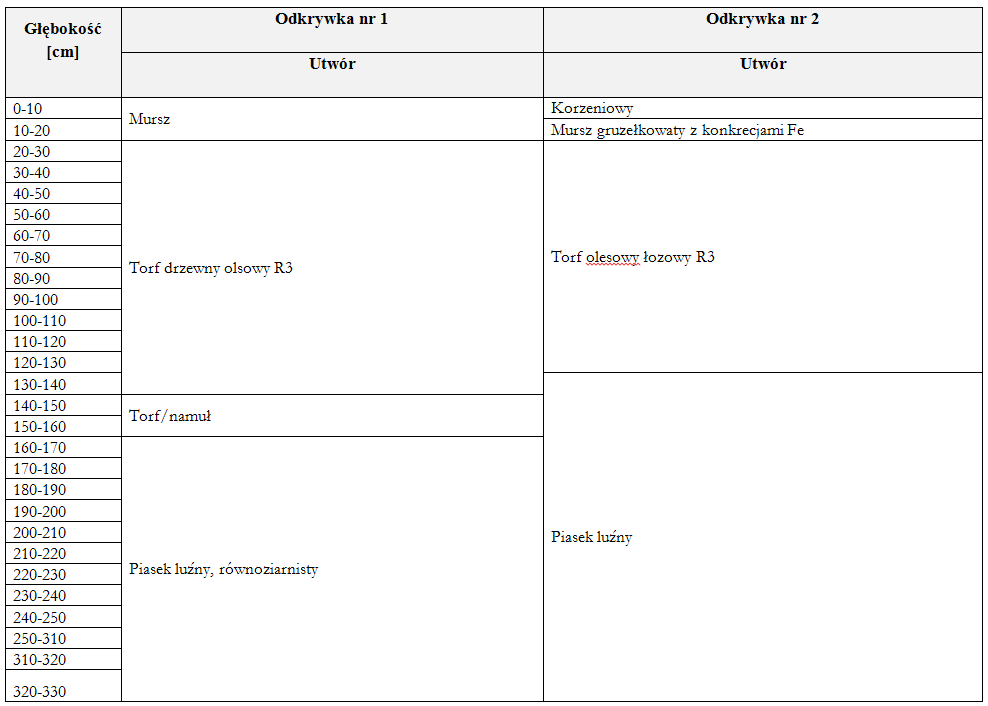 Położenie odkrywki glebowej nr 2 zostało zobrazowane na mapie. Z powyższego wynika, że miąższość utworów organicznych kształtuje się w zakresie ok. 1,3-1,6 m. Z uwarunkowań terenowych wynika, że wartość ta zmniejsza się w kierunku Kanału Kapickiego i wynosi zapewne ok. 1,1 m w lokalizacji planowanej inwestycji. VI. Schemat sytuacyjny: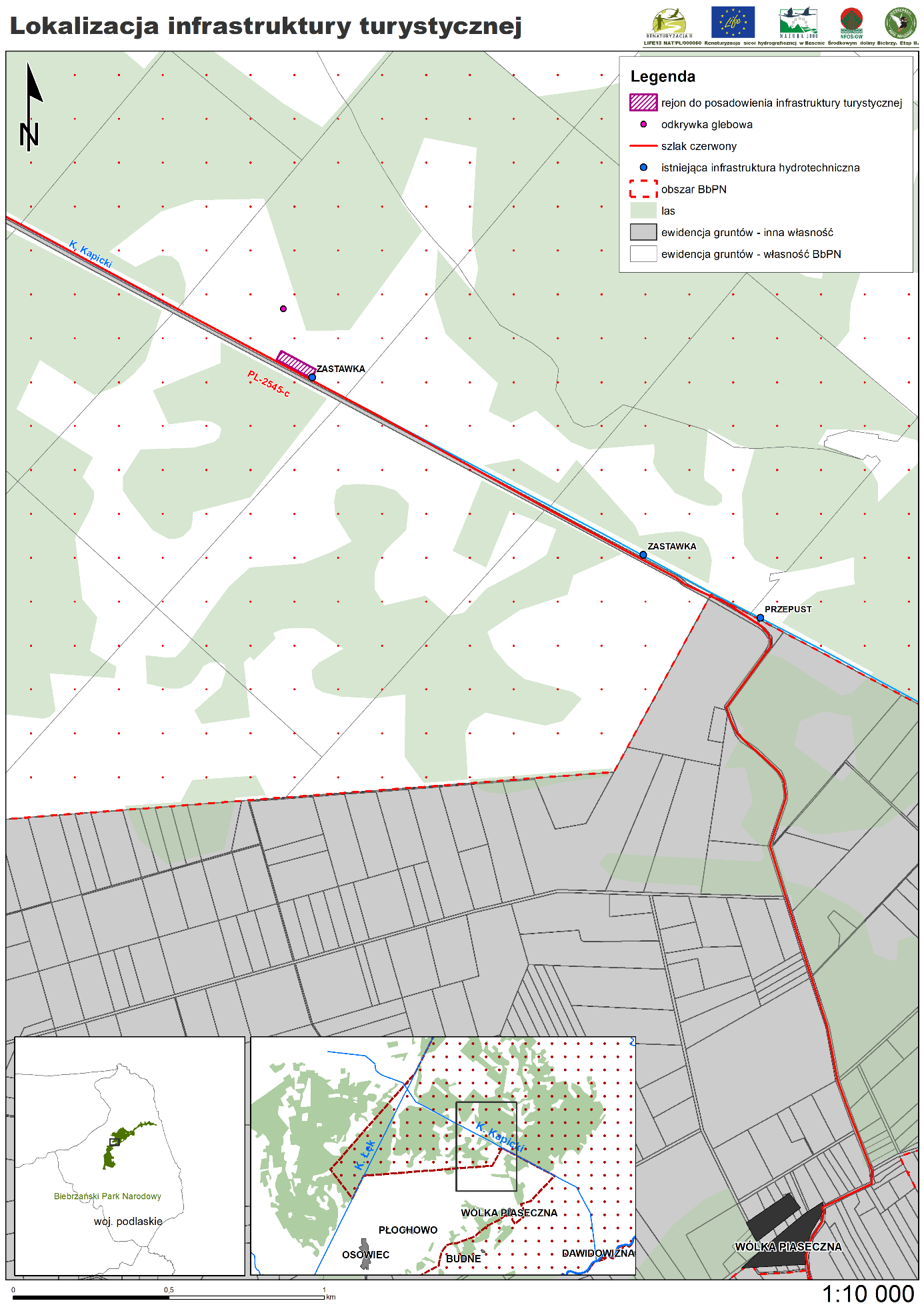 Załącznik nr 10Nr referencyjny Zamówienia: REN2/ZP-KJ/A4-1Zamawiający:Biebrzański Park NarodowyOsowiec-Twierdza 819-110 Goniądz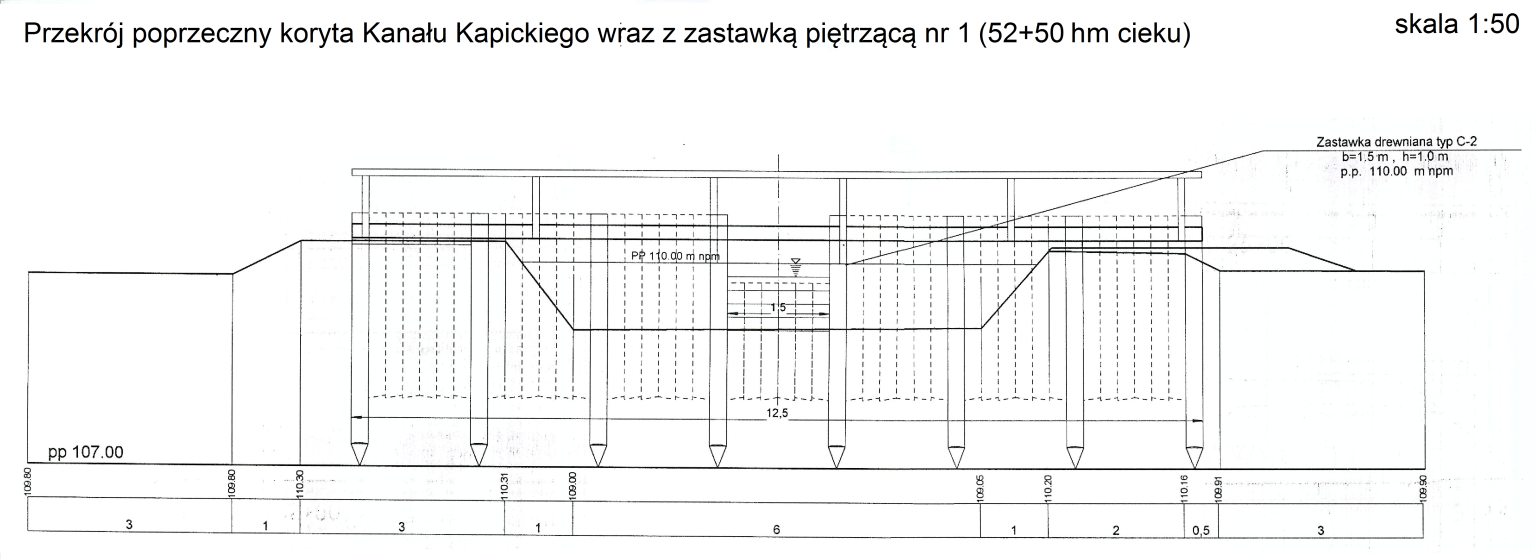 Załącznik nr 11Nr referencyjny Zamówienia: REN2/ZP-KJ/A4-1Zamawiający:Biebrzański Park NarodowyOsowiec-Twierdza 819-110 Goniądz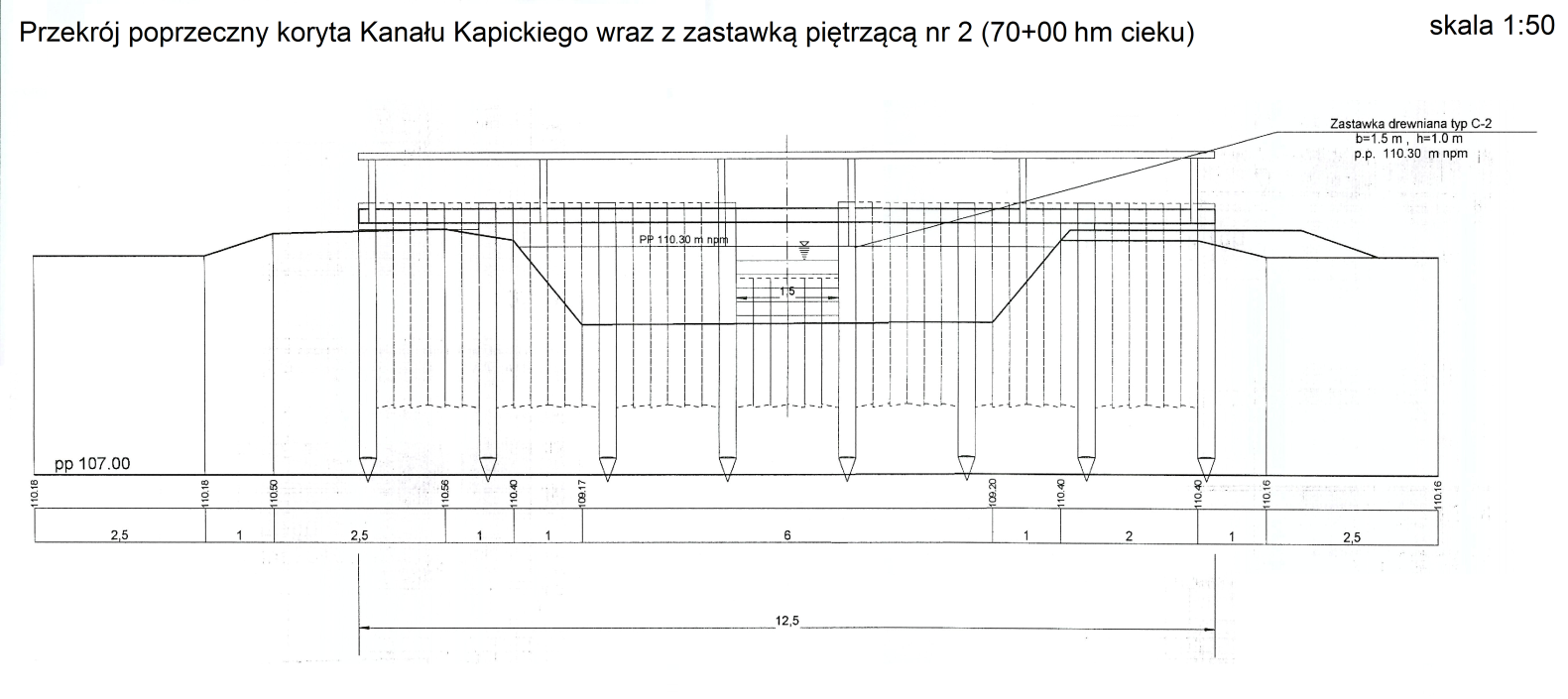 Załącznik nr 12Nr referencyjny Zamówienia: REN2/ZP-KJ/A4-1Zamawiający:Biebrzański Park NarodowyOsowiec-Twierdza 819-110 Goniądz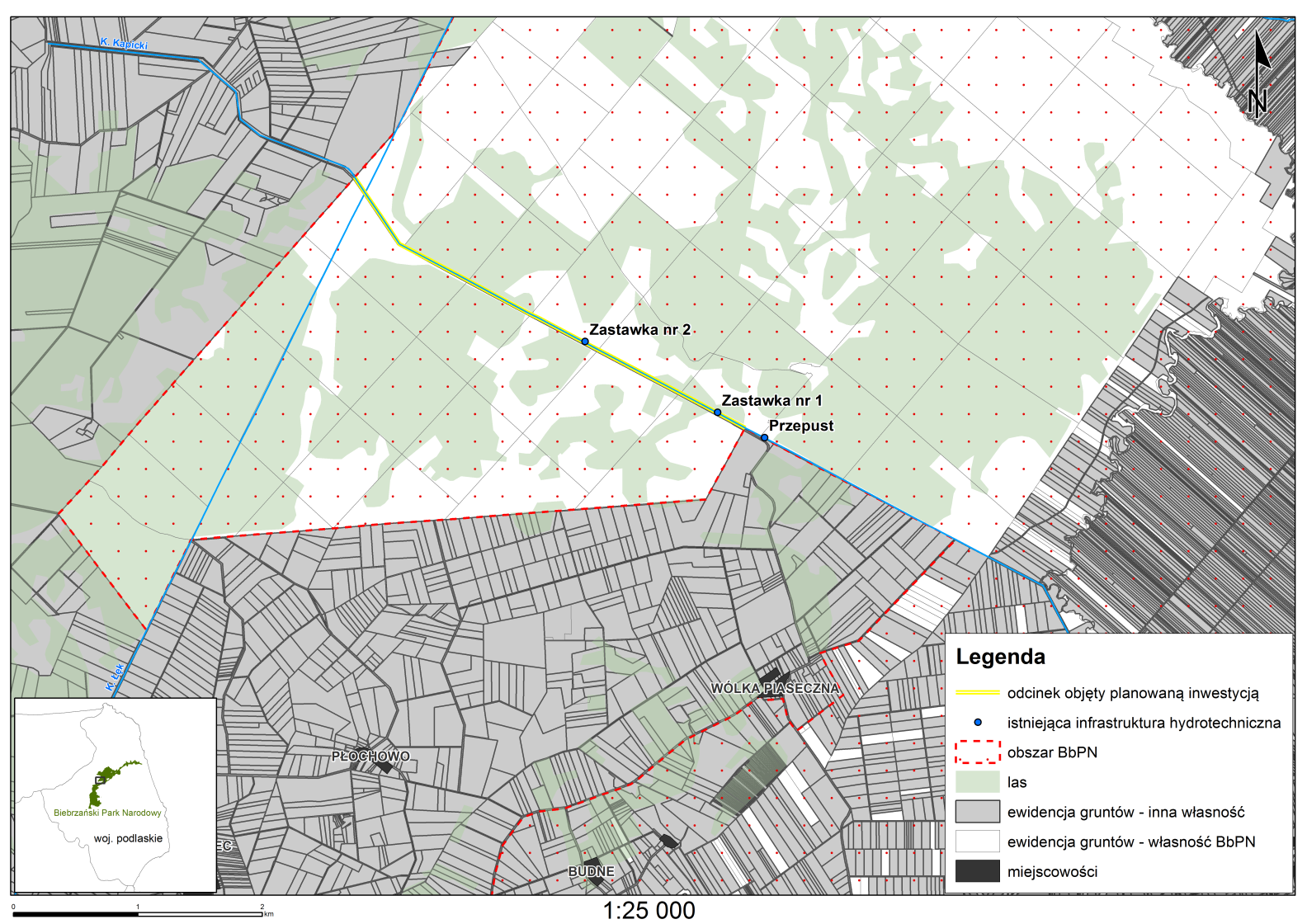 Załącznik nr 13Nr referencyjny Zamówienia: REN2/ZP-KJ/A4-1Zamawiający:Biebrzański Park NarodowyOsowiec-Twierdza 819-110 GoniądzDOKUMENTACJA ZDJĘCIOWA – ISTNIEJĄCE ZASTAWKI NA KANALE KAPICKIMZastawka nr 2- stan obecny.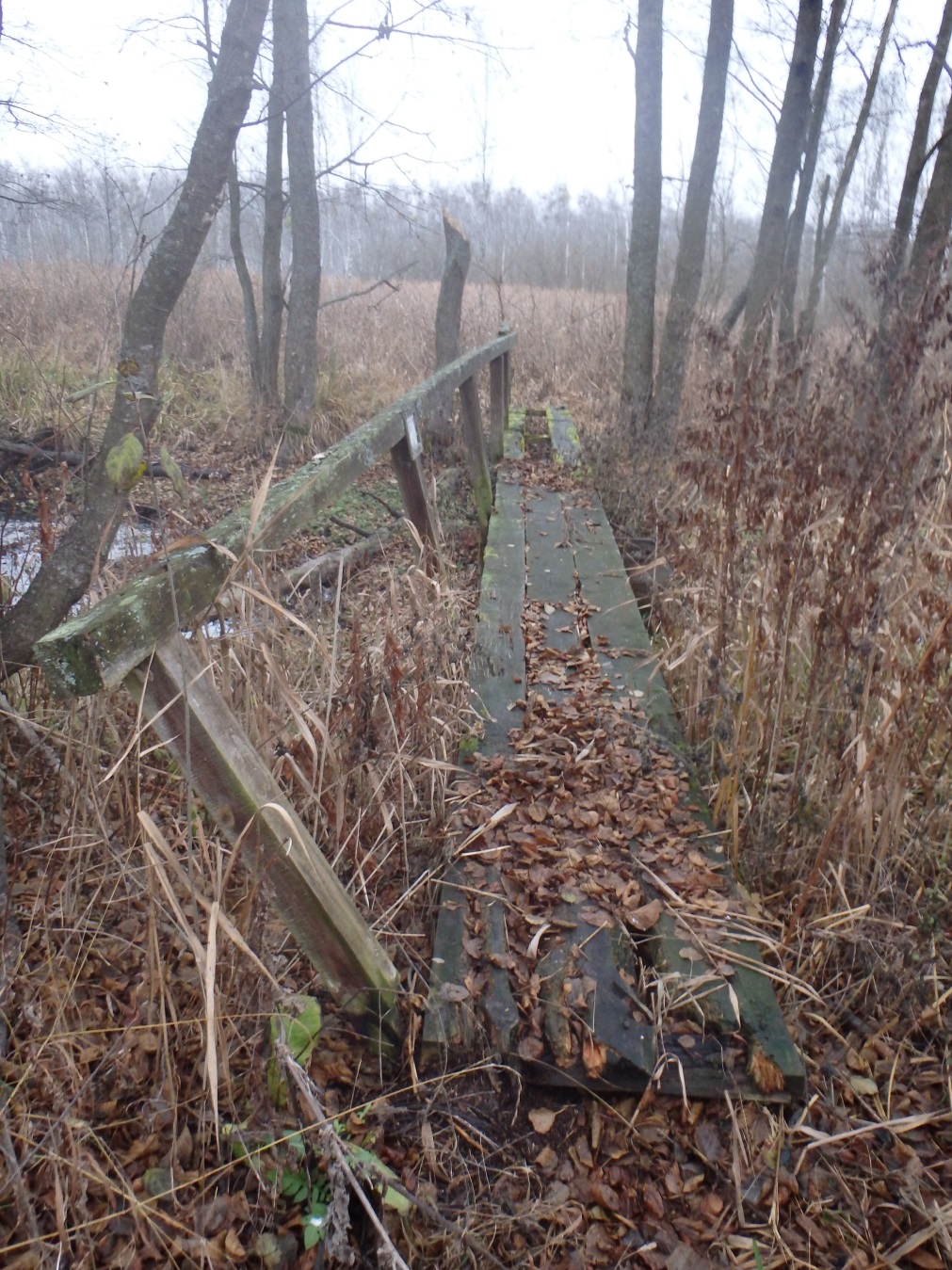 Zastawka nr 1- stan obecny.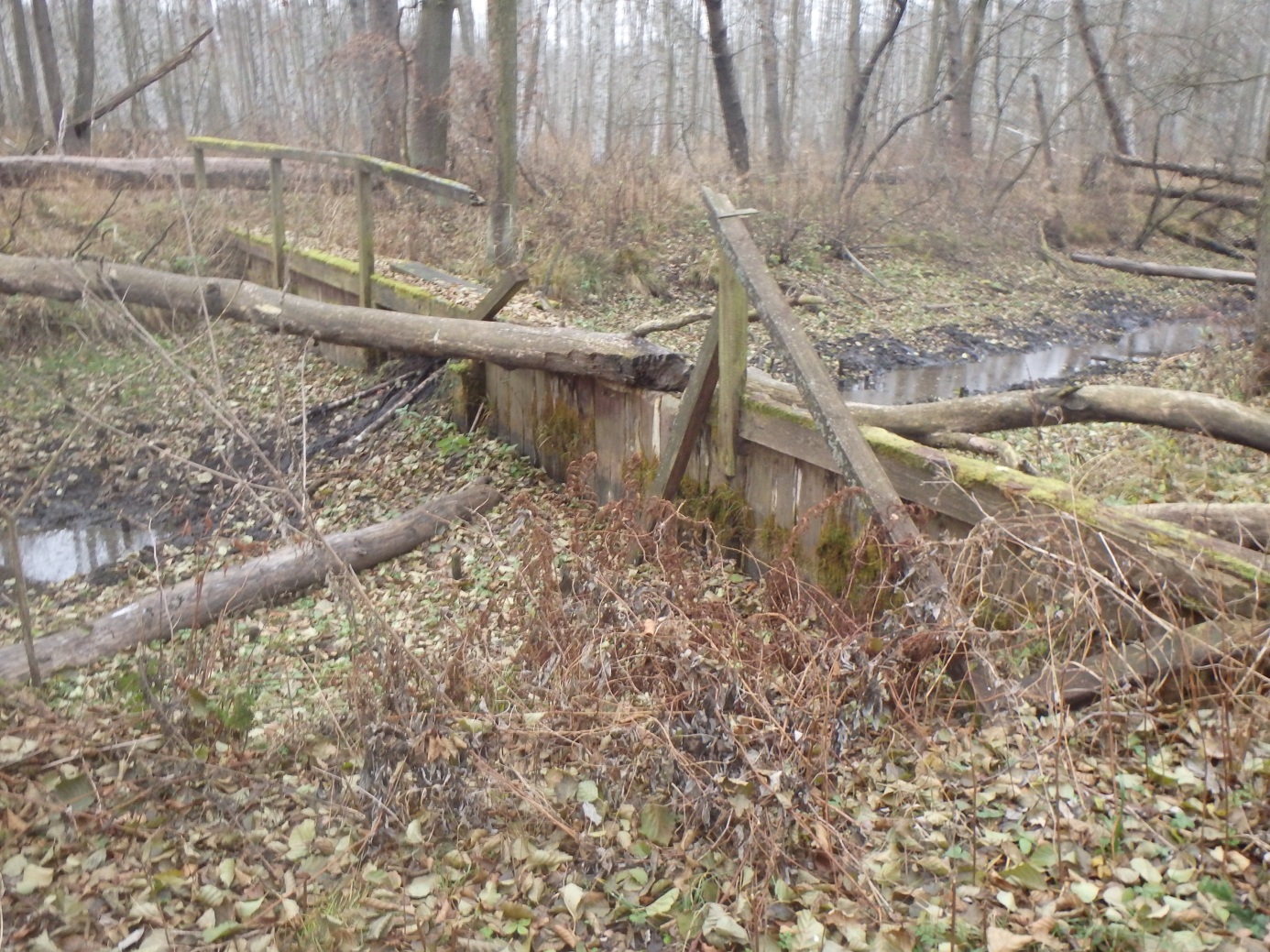 Przygotowanie dokumentacji do remontu dwóch istniejących zastawek oraz korony grobli wzdłuż Kanału Kapickiego wraz z uzyskaniem pozwolenia na prace remontowe lub pozwolenia na budowę, przygotowanie dokumentacji i projektów budowlanych dla 5 przetamowań, wraz z uzyskaniem pozwoleń na ich budowę.Przygotowanie dokumentacji do remontu dwóch istniejących zastawek oraz korony grobli wzdłuż Kanału Kapickiego wraz z uzyskaniem pozwolenia na prace remontowe lub pozwolenia na budowę, przygotowanie dokumentacji i projektów budowlanych dla 5 przetamowań, wraz z uzyskaniem pozwoleń na ich budowę.Przygotowanie dokumentacji do remontu dwóch istniejących zastawek oraz korony grobli wzdłuż Kanału Kapickiego wraz z uzyskaniem pozwolenia na prace remontowe lub pozwolenia na budowę, przygotowanie dokumentacji i projektów budowlanych dla 5 przetamowań, wraz z uzyskaniem pozwoleń na ich budowę.Łącznie:………………………………………. zł bruttoSłownie ……………………………………………………………………………zł bruttoŁącznie:………………………………………. zł bruttoSłownie ……………………………………………………………………………zł bruttoŁącznie:………………………………………. zł bruttoSłownie ……………………………………………………………………………zł bruttoPrzygotowanie projektów budowlanych wraz z uzyskaniem pozwoleń administracyjnych, niezbędnych do  budowy infrastruktury turystycznejPrzygotowanie projektów budowlanych wraz z uzyskaniem pozwoleń administracyjnych, niezbędnych do  budowy infrastruktury turystycznejPrzygotowanie projektów budowlanych wraz z uzyskaniem pozwoleń administracyjnych, niezbędnych do  budowy infrastruktury turystycznejŁącznie:………………………………………. zł bruttoSłownie ……………………………………………………………………………zł bruttoŁącznie:………………………………………. zł bruttoSłownie ……………………………………………………………………………zł bruttoŁącznie:………………………………………. zł bruttoSłownie ……………………………………………………………………………zł bruttoWykonywanie nadzoru autorskiegoWykonywanie nadzoru autorskiegoWykonywanie nadzoru autorskiegoŁącznie:………………………………………. zł bruttoSłownie ……………………………………………………………………………zł bruttow tym:Łącznie:………………………………………. zł bruttoSłownie ……………………………………………………………………………zł bruttow tym:Łącznie:………………………………………. zł bruttoSłownie ……………………………………………………………………………zł bruttow tym:Wykonywanie nadzoru autorskiego, w tym maksymalnie 5 pobytów na budowie – infrastruktura turystycznaCena za 1 pobyt - …………………. zł bruttoCena za 5 pobytów………….zł bruttoWykonywanie nadzoru autorskiego, w tym maksymalnie 5 pobytów na budowie – infrastruktura hydrotechnicznaCena za 1 pobyt - …………………. zł bruttoCena za 5 pobytów………….zł bruttoWykonanie całości przedmiotu zamówieniaWykonanie całości przedmiotu zamówieniaWykonanie całości przedmiotu zamówieniaŁącznie:………………………………………. zł bruttoSłownie ………………………………………………………………………………………………………………………………………………………………………………………………………….zł bruttoŁącznie:………………………………………. zł bruttoSłownie ………………………………………………………………………………………………………………………………………………………………………………………………………….zł bruttoŁącznie:………………………………………. zł bruttoSłownie ………………………………………………………………………………………………………………………………………………………………………………………………………….zł bruttoL.p.Nazwa ZamawiającegoTytuł opracowaniaOkres wykonywania usługi (dd/mm/rrrr - dd/mm/rrrr)123Rola przy realizacji ZamówieniaImię i nazwiskoInformacje na temat kwalifikacji zawodowych, niezbędnych do wykonania zamówieniaInformacje o sposobie dysponowania osobą